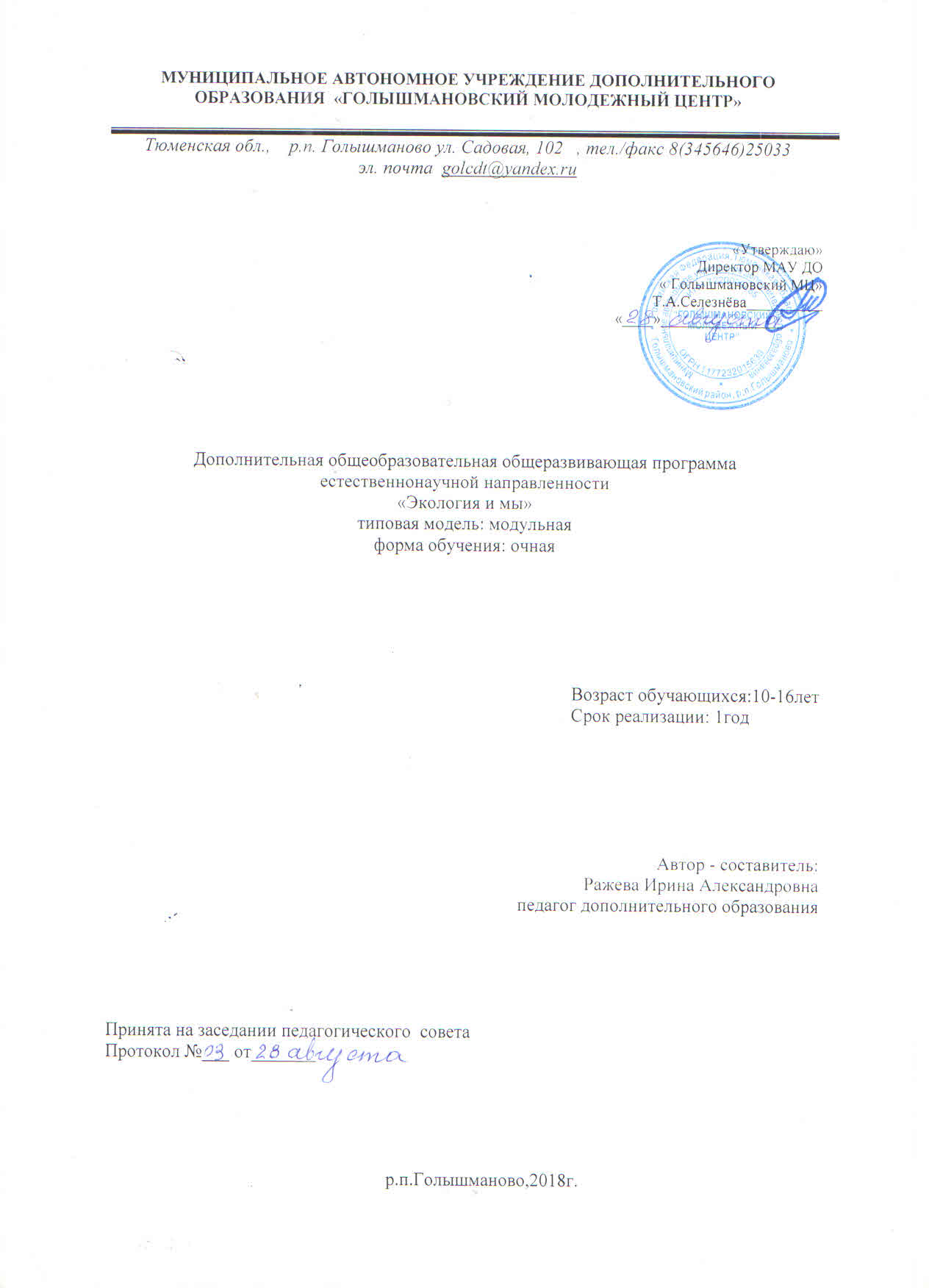 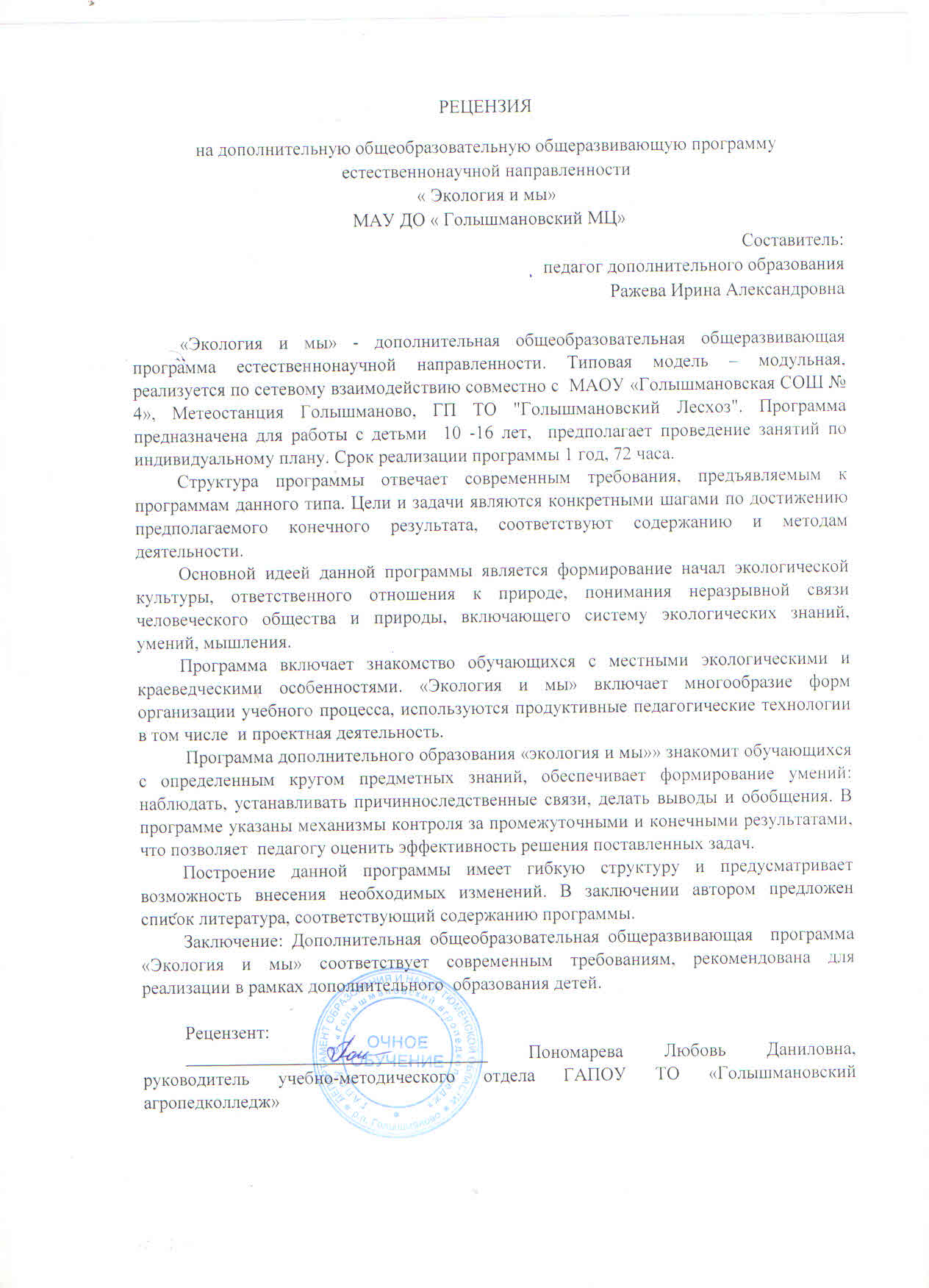 Пояснительная записка«В настоящее время воспитание будущих поколений самым тесным, если не сказать решающим, образом связано с модернизацией системы образования. Стратегический приоритет политики в сфере детства – это формирование и развитие ценностей здорового образа жизни. Разумеется, этот вопрос касается всех участников образовательного процесса, в данном случае речь идёт о формирование экологической культуры школьников. Особое внимание все образовательные программы данного профиля должны уделить улучшению подготовки учащихся по экологии, защите окружающей среды». Из ежегодного послания президента Российской Федерации Федеральному собранию (2010г). Данная программа ориентирована  на развитие у школьников знаний об экологии своей малой родины, на формирование экологического сознания учащихся через познание экологического состояния природы той местности, где они живут.Актуальность данной программы заключается в том, чтобы дети и подростки не бездумно смотрели на природу, а видели и понимали природные явления и связь между ними; могли объяснить, почему происходит изменение внешнего вида и образа жизни животных и растений в разное время года; могли ответить на вопросы, где живут и чем питаются основные виды птиц, зверей, насекомых, рыб, умели отличать деревья от кустарников, различать хвойные и лиственные деревьяОсновная цель курса:   Воспитание экологической культуры личности, через изучение экологического состояния природных ресурсов родного края.Задачи:познакомить обучающихся с природой  района, его экологическим состоянием;2.  развивать навыки исследовательской и природоохранной деятельности;3.  прививать любовь и бережное отношение к природе;Программа имеет 4 модуля:Модуль «Природа нашей местности. Воздушная оболочка». Модуль «Лесные ресурсы»Модуль «Агроклиматические ресурсы»Модуль «Водные ресурсы»Ожидаемый результатУчащиеся должны знать: природу района, (флору, фауну, агроклиматические ресурсы, важнейшие экосистемы, охраняемые территории и объекты); антропогенное влияние на природу, приемы рационального природопользования, методики.Учащиеся должны уметь:1) проводить мониторинг, анализировать и систематизировать полученные данные, давать оценку состояния окружающей среды, прогнозировать;2)  работать с определителем и лабораторным оборудованием, вести дневники наблюдений, обрабатыватьсобранные материалы для написания творческих работ, рефератов, экопроектов;3)  пропагандировать полученные знания, готовить доклады на открытые
заседания, выступать на экологических конференциях, организовывать и проводить массовые мероприятия с младшими школьниками.Данная программа реализуется по сетевому взаимодействию совместно с  тремя организациями: МАОУ "Голышмановская СОШ № 4", ГП ТО "Голышмановский Лесхоз" и  метеостанция Голышманово. (Приложение 3)  Отдельно взятые темы практической части будут осваиваться с помощью специалистов организаций на их базе.Возраст детей, участвующих в реализации программы.Программа адресована детям 10 – 16 лет. В коллектив принимаются все желающие. Сроки реализации программыПо нормативным срокам реализации образовательная программа «Экология и мы» рассчитана на 1 год обучения. Режим занятийВ группах занимается от 10 человек 1 раз в неделю по 2 часа (72 часа) Программа предполагает проведение занятий по индивидуальному плану Форма обучения – очная.Формы организации деятельностиПрограммой предусмотрены следующие формы организации деятельности обучающихся:групповые;индивидуальные;фронтальные.Формы подведения итогов реализации программы:1.    Входящая диагностика –  наблюдение, тестирование анкетирование обучающихся; 2.    Промежуточная аттестация проводится ежегодно по итогам каждого полугодия.Формы проведения - педагогическое наблюдение, тестирование, защита проектов, организация выставок работ, фотовыставок, публикации материалов  на сайте организации, выпуск листовок, стенгазет.Результаты промежуточной аттестации служат основанием для перевода обучающегося на следующий  год обучения.3.  Итоговая аттестация проводится по завершении всего курса обучения по программе. Формы проведения – учебно – исследовательские конференции, публикации материалов  на сайте организации, выпуск листовок, стенгазет.Индивидуальный образовательный маршрут обучающегося.Индивидуальный учебный план_____________________________________________________________________(фамилия, имя обучающегося)по освоению дополнительной общеобразовательной общеразвивающей программы ………Индивидуальный образовательный маршрут обучающегося определяется как персональная траектория освоения содержания образования, позволяющая обучающимся выбирать наиболее удобные формы и темы для проектной работы и является эффективным инструментом формирования компетенций в сфере опытнической и проектно-исследовательской деятельности.        Группа индивидуального обучения формируется из основного состава обучающихся по программе. В нее входят обучающиеся, проявляющие высокий уровень заинтересованности в исследовательской, проектной и социально-значимой деятельности.                          Возможно зачисление в группу обучающихся, ранее не проходивших обучение по данной программе, на основании собеседования. Группа делится на подгруппы численностью 1- 4 человека. Занятия для каждой подгруппы проводятся 1 раз в неделю по 2 часа. В зависимости от сложности выполняемой работы и индивидуальных потребностей обучающегося, количество часов может варьироваться: занятия проводятся для нескольких подгрупп одновременно, два занятия в неделю для одной подгруппы с последующей компенсацией часов.           Индивидуальный образовательный маршрут выстраивается в соответствии со спецификой выполняемой задачи, склонностями и способностями конкретного обучающегося и предполагает наличие совместных с педагогом форм работы – консультации, учебные занятия, лабораторные занятия, выездные мероприятия, конференции, проекты и т.д. Годовой учебный графикКалендарный учебный график образовательной программы,  реализуемой в сетевой форме   Учебно - тематический план72 часа (1 раз в неделю по 2 часа)Рабочая программаМодуль "Природа нашей местности. Воздушная оболочка" (18 часов)В модуле представлен материал о природных богатствах района. Понятие экосистемы. Воздух и его состав. Основные источники загрязнения атмосферы. Изучение источников загрязнения через практическую деятельность.  Модуль рассчитан на 18 часов, занятия проводятся по 2 часа 1 раз в неделю групповые и индивидуальные. В группе индивидуального обучения, обучающиеся занимаются дополнительно проектно-исследовательской деятельностью. Содержание1. Природные богатства района (8 часов)Предмет и задачи курса «Экология и мы». Значение экологических знаний в жизни человека. Понятие экосистемы. Особенности природы Голышмановского района, его богатство и разнообразие, географическое положение, внутренние воды, растительный и животный мир, экологические проблемы. Воздух, его состав и значение для жизни организмов. Методы оценки качества среды. Оценка качества среды методами биоиндикации. Запыленность, твердые атмосферные выпадения и пыль (взвешенные частицы); состав, свойства и экологическая опасность, влияние на организм. Знакомство с методиками, позволяющими определить уровень загрязнённости воздуха. Анализ полученных результатов исследований.   Л.Р. "Исследование изменения вдыхаемого и выдыхаемого воздуха"Л.Р. "Измерение относительной влажности воздуха по точке росы"Л.Р. "Измерение атмосферного давления"                                       2. Антропогенное воздействие на биосферу (10 часов)Понятие антропологического фактора. Экологические факторы. Проблемы химического, физического и биологического загрязнения атмосферы, почв, водных ресурсов села. Последствия данного воздействия. Экстремальные воздействия на биосферу: антропогенные (военные действия, аварии, катастрофы), природные (стихийные бедствия). Последствия воздействия оружия массового поражения на человека и природу. Последствия техногенных экологических катастроф на биосферу. Экологические последствия бедствий эндогенного и экзогенного характера (землетрясений, цунами, извержения вулканов, наводнений, штормов, оползней и т.д.). Особые виды антропогенного воздействия на биосферу: шумовое, биологическое, электромагнитное воздействия, опасные отходы.             Основные загрязнители атмосферного воздуха (естественные, антропогенные). Классификация антропогенного загрязнения: по масштабам (местное, региональное, глобальное), по агрегатному состоянию (газообразное, жидкое, твердое), радиоактивное, тепловое. Влияние радиации на здоровье человека. Болезни человека, вызванные радиоактивным загрязнением. Источники загрязнения атмосферы. Экологические последствия загрязнения атмосферы ("парниковый эффект", "озоновые дыры", "кислотные дожди"). Приемы и методы изучения загрязнения атмосферы. Практикум. Л.Р. "Определение углекислого газа школьного помещения экспересс - методом"Л.Р. "Определение  наличия в воздухе микроорганизмов"Подготовка природного материала для общебиологических исследований.Определение запыленности зимой; Темы работ: Исследовательские: (на выбор)Сосна в качестве тест-объекта в общеэкологических исследованиях. Биоиндикация загрязнения атмосферного воздуха с помощью лишайников.Реферативные: Влияние пыли на организм человека.Роль зеленых насаждений в защите от пыли.Календарно - тематический план «Природа нашей местности. Воздушная оболочка» (18 часов) Рабочая программаМодуль "Агроклиматические ресурсы"  (18 часов)Данный модуль дает представление о почвах и ее свойствах. О причинах и источниках разрушения и загрязнения почв. И основных методов и приемах изучения загрязнения почв.Модуль рассчитан на 18 часов, занятия проводятся по 2 часа 1 раз в неделю групповые и индивидуальные. В группе индивидуального обучения, обучающиеся занимаются дополнительно проектно-исследовательской деятельностью. СодержаниеОбщая характеристика почв (8 часов)Понятие почвы, ее свойств. Плодородие. Характеристика почв природно-хозяйственных зон поселка. Преобладающие типы почв. Особенности климата. Нарушения почв. Деградация почв, причины деградации почв. Эрозия почв: ветровая, водная. Антропогенное влияние на литосферу (10 часов)Экологическое значение почвы. Загрязнители почв (пестициды, минеральные удобрения, нефть и нефтепродукты, отходы и выбросы производства, газодымовые загрязняющие вещества). Экологические последствия загрязнения литосферы (вторичное засоление, заболачивание почв, опустынивание, физическое "загрязнение" горных пород). Приемы и методы изучения загрязнения литосферы.           Структура и характеристика загрязненности почв городов. Явление нахождения элементов при загрязнении почвы тяжелыми металлами и его причины. Влияние соединений свинца на организм.Практикум. Л.Р. "Анализ почвы"Л.Р. "Определение водородного показателя рН почвенной вытяжки и оценка кислотности почв"Л.Р. "Изучение качественного состава микробиоценоза почвы"Л.Р. "Определение засоленности почвы по солевому остатку"П.Р. "Работа с почвенной картой - схемой"Практическая работа: "Исследование механического состава различных типов почв" Изготовление поделок из отходов продукции одноразового использования.Экскурсии. Составление карты местности. "Выявление несанкционированных свалок в окрестностях поселка".Темы работ. ИсследовательскиеХарактеристика почвы  территории поселкаРеферативныеСостав почвыПочвы Тюменской областиТворческиеОформление фотовыставки «Боль природы»Написание и распространение листовки «Нет мусору!»Оформление выставки из отходов продукции одноразового использованияИзготовление и установка плакатов и щитов в местах свалок мусора (во время экскурсии)Уборка мусора на берегу реки или  в окрестностях поселка (Акции)Календарно – тематическое планированиеАгроклиматические ресурсы.Рабочая программаМодуль "Лесные ресурсы" (18 часов)В модуле представлен материал о лесных экосистемах района и их характеристика.  Методы изучения лесных экосистем. Лесничества и их роль. Модуль рассчитан на 18 часов, занятия проводятся по 2 часа 1 раз в неделю групповые и индивидуальные. В группе индивидуального обучения, обучающиеся занимаются дополнительно проектно-исследовательской деятельностью. Содержание1. Характеристика лесных экосистем (8 часов)Общая характеристика лесных экосистем, кустарников и полукустарников, их структуры и свойств. Характеристика лесных фитоценозов (лекарственных растений). Методы геоботанических исследований. Методы описания пробных площадок. Уникальность лесов поселка: видовое разнообразие, наличие эндемиков, редких и ценных пород. 2. Антропогенное влияние на лесные ресурсы (10 часов)Роль лесничества в сохранении и преумножении лесных богатств. Проведение природоохранных акций: «Сохраним окружающую природу»,                               «Я и природа», «Моя малая родина».Практические работы: 1. Описание лесного фитоценоза.2. Фенологические наблюдения в лесу.3. Подбор материалов о краснокнижных растениях леса.Л.Р. "Описание пробных площадок"Календарно - тематический план «Лесные ресурсы» (18 часов) Рабочая программаМодуль "Водные ресурсы" (18 часов)	В данном модуле представлена характеристика водных ресурсов. Методы изучения водных экосистем. Основные источники и причины загрязнения вод. Приемы и методы изучения загрязнений водных ресурсов. Модуль рассчитан на 18 часов, занятия проводятся по 2 часа 1 раз в неделю групповые и индивидуальные. В группе индивидуального обучения, обучающиеся занимаются дополнительно проектно-исследовательской деятельностью. Содержание Общая характеристика водных ресурсов (8 часов)Естественные воды и их состав. Общая характеристика водных экосистем; биоценоз водоемов. Методики описания реки, родника. Методы изучения биоценоза водоемов. Биоиндикация вод поселка.Малые реки, ее обитатели и экология. Пруды. Подземные воды.Антропогенное влияние на водные ресурсы (10 часов)Виды и характеристика загрязнений водных объектов: тепловое, загрязнение минеральными солями, взвешенными частицами, нефтепродуктами, бактериальное загрязнение. Понятие о качестве питьевой воды. Основные источники химического загрязнения воды (промышленные, автомобильные и др.) методы отбора проб воды. Экологические последствия загрязнения гидросферы (эвтрофикация водоемов, истощение вод). Приемы и методы изучения загрязнения гидросферы.Знакомство с приемами и методами изучения загрязнения гидросферы (химические, социологические). Практикум. Л.Р. "Определение кислотности воды по значениям водородного показателя (рН)"П.р. «Качество подземных вод»Практическая работа "Описание реки"Исследование природных вод: отбор проб воды, измерение температуры, прозрачности.Темы работ: Исследовательские (на выбор):Изучение воздействия хозяйственной деятельности человека на водные объекты.Оценка экологического состояния родника.Реферативные:Роль воды в жизни человека.Вода живая и мертваяТворческиеОформление стенда «Вода – это жизнь!» Календарно - тематический план «Водные ресурсы» (18 часов) Методические материалыМодуль  «Природа нашей местности. Воздушная оболочка»Модуль  «Агроклиматические ресурсы»Модуль  «Лесные ресурсы»Модуль  «Водные ресурсы»Условия реализации программы      Для организации учебного процесса объединения дополнительного образования необходима классная комната с учебной лабораторией, где воспитанники смогут усвоить все приемы и методы практической работы, Для работы кабинет может быть оснащен компьютером, проектором и интерактивной доской. Учебными столами и  стульями. Доской  для демонстрации учебных материалов и стендом для демонстрации работ воспитанников.Оборудование рабочего кабинета:с/х орудия труда: лопатки, секатор, совочки, стеллажи для заготовки и сушки цветов и трав;микроскоп канцелярские товары;ящики для хранения природного материала;флеш-накопителигербариикомплект химических реактивовнабор лабораторной посудыкомплект биологической микролабораториилабораторный комплекс для учебной практической и проектной деятельности по естественнонаучным дисциплинам (ЛКЕ)Формы аттестации и контроля обучающихся1.Тестовые, контрольные, срезовые задания (устный опрос, письменный опрос, тестирование).2. Создание проблемных, затруднительных заданий (решение проблемных задач, шаблоны-головоломки и т.п.).3. Демонстрационные: организация выставок рисунков, плакатов, презентация.4. Анкетирование.5. Проект.6. Самооценка обучающихся своих знаний и умений.7. Комбинированная: анкетирование, наблюдение, решение проблемы.8. Индивидуальные карточки с заданиями различного типа.9. Групповая оценка работ.10. Защита проектов11. Домашнее задание на самостоятельное выполнение.12. Карта индивидуальных достижений.Карта индивидуальных достижений.Карта наблюдений за результатами обучения по программеГод обучения________________Уровень ________________ Предмет _____________________________________  Показатели:высокий уровеньхороший уровеньсредний уровеньнизкий уровеньКарта достижений учащихся детского объединения «Экология и мы»на _______________________уч. гУчастие обучающихсяМероприятия с обучающимися и их родителями за рамками учебного плана Оценочные материалыМодуль  «Природа нашей местности. Воздушная оболочка»Итоговая проверочная работа1. Какие элементы входят в состав воздуха.2. Опишите методику оценки качества воздушной среды.3. Какие есть виды антропогенного воздействия на биосферу.4. Что является основными загрязнителями атмосферного воздуха.5. Какие болезни могут быть вызваны радиактивными загрязнителями.6. Опишите методы изучения загрязнения атмосферы.Модуль  «Лесные ресурсы»Итоговая проверочная работа1. Каково видовое разнообразие лесов нашего района?2. Что такое метод пробных площадок?3. Заполните бланк геоботанического описания.4. В чем состоит роль лесничеств?Модуль  «Агроклиматические ресурсы»Итоговая проверочная работа1.  Какие типы почв  преобладают на территории поселка?2.  Назовите виды эрозии почв.3.  Что является загрязнителями почв?4.  Опишите экологические последствия загрязнения почв.5. Заполните бланк описания почвенного разреза.Модуль  «Водные ресурсы»Итоговая проверочная работа1. Опишите водные ресурсы района.2. Опишите растительность и обитателей рек района.3. Дайте характеристику биоценоза водоема4. На чем основывается метод биоиндикации 5. Дайте описание рекиИспользуемая литература1.  Пономарёва, традиции в экологическом образовании [Текст]: учебно – методическое пособие / ёва – М.: Скрипторий», 2006. – 62 с.2.  Соловьёв, Кемеровской области. Природа [Текст]: учебное пособие / ёв. - Кемерово: Кузбасс»; , 2008. – 384 с.3.  Соловьёв, , Земля Кузнецкая! Основные направления в работе по краеведению участников движения «Отечество» [Текст] / ёв. - Кемерово: Кемеровский полиграфический комбинат, 1997. – 252 с.4.  Соловьёв, игры [Текст]: учебное пособие – ёв. – Кемерово: Кузбассвузиздат, 1998. – 408 с.5.  Соловьёв, виды наблюдений и практических работ учащихся во время геоэкологических экскурсий и походов [Текст] / ёв // География в школе. – 2008. - № 5. – с.6.  Теплов, практикум [Текст]: Для учащихся 5,6 классов / . – М.: Устойчивый мир, 2005. – 32 с.7.  [Электронный ресурс]. Официальный сайт httpww.kremlin.ru/transcripts/messagesПРИЛОЖЕНИЕ 1 Требования техники безопасности в процессе реализации программыИнструктаж по технике безопасности обучающихся проводит руководитель объединения не реже двух раз в год – в сентябре (вводный) и в январе (повторный). Для обучающихся, пропустивших инструктаж по уважительной причине, - в день выхода на занятия; для обучающихся, поступивших в течение учебного года – в первый день их занятий. Этот инструктаж включает в себя: информацию о режиме занятий, правилах поведения обучающихся во время занятий, во время перерывов в помещениях, на территории учреждения, инструктаж по пожарной безопасности, по электробезопасности, правила поведения в случае возникновения чрезвычайной ситуации, по правилам дорожно-транспортной безопасности, безопасному маршруту в учреждение и т.д. (Инструкция 1).Инструкция 1Инструкция по технике безопасности для обучающихся            МАУ ДО«Голышмановский молодежный центр»Общие правила поведения для обучающихся устанавливают нормы поведения в здании и на территории учреждения.Обучающиеся должны бережно относиться к имуществу, уважать честь и достоинство других обучающихся и работников учреждения и выполнять правила внутреннего распорядка:соблюдать расписание занятий, не опаздывать и не пропускать занятия без уважительной причины. В случае пропуска предупредить педагога;приходить в опрятной одежде, предназначенной для занятий, иметь сменную обувь;соблюдать чистоту в здании и на территории вокруг него;беречь здание, оборудование и имущество;экономно расходовать электроэнергию и воду;соблюдать порядок и чистоту в раздевалке, туалете и кабинетах;принимать участие в коллективных творческих делах;уделять должное внимание своему здоровью и здоровью окружающих. Всем обучающимся, находящимся в здании молодежного центра, ЗАПРЕЩАЕТСЯ:использовать в речи нецензурную брань;наносить моральный и физический вред другим обучающимся;бегать вблизи оконных проемов и др. местах, не предназначенных для игр;играть в азартные игры (карты, лото и т.д.);приходить  в нетрезвом состоянии, а также в состоянии наркотического или токсического опьянения. Курить, приносить и распивать спиртные напитки (в том числе пиво), употреблять наркотические веществавходить с большими сумками (предметами), с велосипедами, колясками, санками и т.п., а также в одежде, которая может испачкать одежду других посетителей, мебель и оборудование;приносить, колющие, режущие и легко бьющиеся предметы, отравляющие, токсичные, ядовитые вещества и жидкости, бытовые газовые баллоны;пользоваться открытым огнём, пиротехническими устройствами (фейерверками, бенгальским огнём, петардами и т.п.);самовольно проникать в служебные и производственные помещения;наносить ущерб помещениям и оборудованию.наносить любые надписи в зале туалетах и других помещениях;;выносить имущество, оборудование и другие материальные ценности из помещений;находиться в здании в выходные и праздничные дни (в случае отсутствия плановых мероприятий, занятий).	Требования безопасности перед началом и во время занятийНаходиться  в помещении только в присутствии педагога;соблюдать порядок и дисциплину во время занятий;не включать самостоятельно приборы и иные технические средства обучения;поддерживать чистоту и порядок на рабочем месте;при работе с острыми, режущими инструментами надо соблюдать инструкции по технике безопасности;размещать приборы, материалы, оборудование на своем рабочем месте таким образом, чтобы исключить их падение или опрокидывание;при обнаружении каких-либо неисправностей в состоянии используемой техники, прекратить работу и поставить в известность педагога.Правила поведения во время перерыва между занятиямиОбучающиеся обязаны использовать время перерыва для отдыха.Во время перерывов (перемен) обучающимся запрещается шуметь, мешать отдыхать другим, бегать  вблизи оконных проёмов и в других местах, не приспособленных для игр; - толкать друг друга, бросаться предметами и применять физическую силу для решения любого рода проблем; - употреблять непристойные выражения и жесты в адрес любых лиц, запугивать, заниматься вымогательством. - производить любые действия, влекущие опасные последствия для окружающихВо время перемен обучающимся не разрешается выходить из учреждениябез разрешения педагога.На территории образовательного учрежденияЗапрещается курить и распивать спиртные напитки в здании и на его территории.Запрещается пользоваться осветительными и нагревательными приборами с открытым пламенем и спиралью.Правила поведения для обучающихся во времямассовых мероприятий.Во время проведения соревнований, конкурсов, экскурсий, походов и т.д. обучающийся должен находиться со своим педагогом и группой.Обучающиеся должны строго выполнять все указания педагога при участии в массовых мероприятиях, избегать любых действий, которые могут быть опасны для собственной жизни и для жизни окружающихся.Одежда и обувь должна соответствовать предполагаемому мероприятию (соревнованию, конкурсу, экскурсии, походам).При возникновении чрезвычайной ситуации немедленно покинуть здание через ближайший выход.Требования безопасности в аварийных ситуацияхПри возникновении аварийных ситуаций (пожар и т.д.), покинуть кабинет по указанию педагога в организованном порядке, без паники.В случае травматизма обратиться к педагогу за помощью.При плохом самочувствии или внезапном заболевании сообщить педагогуили другому работнику учреждения.Правила поведения детей и подростков в случае возникновения пожараПри возникновении пожара (вид открытого пламени, запах гари, задымление) немедленно сообщить педагогу.При опасности пожара находиться возле педагога. Строго выполнять его распоряжения.Не поддаваться панике. Действовать согласно указаниям работников учебного заведения.По команде педагога эвакуироваться из здания в соответствии с определенным порядком. При этом не бежать, не мешать своим товарищам.При выходе из здания находиться в месте, указанном педагогом.Старшеклассники  должны   знать  план  и  способы  эвакуации  (выхода  изздания) на случай возникновения пожара, места расположения первичных средств пожаротушения и правила пользования ими.Нельзя гасить загоревшиеся электроприборы водой.Внимание! Без разрешения администрации и педагогических работников учреждения воспитанникам не разрешается участвовать в пожаротушении здания и эвакуации его имущества.Обо всех причиненных травмах (раны, порезы, ушибы, ожоги и т.д.) обучающиеся обязаны немедленно сообщить работникам образовательного учреждения. Правила поведения детей и подростков по электробезопасностиНеукоснительно соблюдайте порядок включения электроприборов в сеть: шнур сначала подключайте к прибору, а затем к сети.Отключение прибора производится в обратной последовательности. Не вставляйте вилку в штепсельную розетку мокрыми руками.Перед включением проверьте исправность розетки сети, вилку и сетевой шнур на отсутствие нарушения изоляции.Прежде чем включить аппарат внимательно ознакомьтесь с руководством по эксплуатации, и помните о мерах предосторожности:Не загораживайте вентиляционные отверстия, они необходимы для предотвращения перегрева;	Во избежание несчастных случаев не включайте аппарат при снятом корпусе.При прекращении подачи тока во время работы с электрооборудованием и ли в перерыве работы, отсоедините его от электросети.Запрещается разбирать и производить самостоятельно ремонт самого оборудования, проводов, розеток и выключателей.Не подходите к оголенному проводу и не дотрагивайтесь до него (может ударить током.)Нельзя гасить загоревшиеся электроприборы водой. В случае возгорания электроприборов немедленно сообщите педагогу и покиньте помещение.       Правила для детей и подростков по дорожно-транспортной безопасности               Правила безопасности для обучающихся по пути движения                 в молодежный центр и обратноКогда идете по улицам, будьте осторожны, не торопитесь. Идите только по тротуару или обочине подальше от края дороги. Не выходите на проезжую часть улицы или дороги.Переходите дорогу только в установленных местах, на регулируемых  перекрестках	на зеленый свет светофора. На нерегулируемых светофором установленных и обозначенных разметкой местах соблюдайте максимальную осторожность и внимательность. Даже при переходе на зеленый свет светофора, следите за дорогой и будьте бдительны - может ехать нарушитель ПДД.Не выбегайте на проезжую часть из-за стоящего транспорта. Неожиданное появление человека перед быстро движущимся автомобилем не позволяет водителю избежать наезда на пешехода или может привести к иной аварии с тяжкими последствиями.Переходите улицу только по пешеходным переходам. При переходе дороги сначала посмотрите налево, а после перехода половины ширины дороги на право.Когда переходите улицу, следите за сигналом светофора: красный СТОП - все должны остановиться; желтый - ВНИМАНИЕ - ждите следующего сигнала; зеленый - ИДИТЕ - можно переходить улицу.Если не успели закончить переход и загорелся красный свет светофора, остановитесь на островке безопасности.Не перебегайте дорогу перед близко идущим транспортом - помните, что автомобиль мгновенно остановить невозможно, и вы рискуете попасть подколеса.Действия при обнаружении предмета, похожего на взрывное устройство:Признаки, которые могут указать на наличие взрывного устройства:наличие на обнаруженном предмете проводов, веревок, изоленты;подозрительные звуки, щелчки, тиканье часов, издаваемые предметом;от предмета исходит характерный запах миндаля или другой необычный запах.Причины, служащие поводом для опасения:нахождение подозрительных лиц до обнаружения этого предмета.Действия:не трогать, не поднимать, не передвигать обнаруженный предмет!не пытаться самостоятельно разминировать взрывные устройства или переносить их в другое место!воздержаться от использования средств радиосвязи, в том числе мобильных телефонов вблизи данного предмета;немедленно сообщить об обнаруженном подозрительном предмете администрации учреждения;зафиксировать время и место обнаружения подозрительного предмета;по возможности  обеспечить охрану подозрительного предмета, обеспечивбезопасность, находясь, по возможности, за предметами, обеспечивающими защиту (угол здания или коридора).Действия администрации при получении сообщения об обнаруженном предмете похожего на взрывное устройство:убедиться, что данный обнаруженный предмет по признакам указывает на взрывное устройство;по возможности обеспечить охрану подозрительного предмета, обеспечив безопасность, находясь по возможности, за предметами, обеспечивающими защиту (угол здания или коридора);немедленно сообщить об обнаружении подозрительного предмета в правоохранительные органы;необходимо организовать эвакуацию постоянного состава и учащихся из здания и территории учреждения, минуя опасную зону, в безопасное место.Далее действовать по указанию представителей правоохранительных органовПРИЛОЖЕНИЕ 21. Оценка качества воздушной среды осуществляется на основе следующих нормативов.1. Предельно допустимая концентрация вредного вещества в воздухе рабочей зоны (ПДКр.з), мг/м3. При ежедневной восьмичасовой работе (кроме выходных дней) или при другой продолжительности рабочего дня, но не более 41 ч. в неделю, эта концентрация в течение всего рабочего дня не должна вызывать заболеваний или отклонений в состоянии здоровья, которые можно обнаружить современными методами исследований в процессе работы или в отдаленные сроки жизни человека.2. Предельно допустимая максимальная разовая концентрация загрязняющего вещества в воздухе населенных мест (ПДКр.з), мг/м3. При вдыхании в течение 30 мин. эта концентрация не должна вызывать рефлекторных (в том числе субсенсорньгх) реакций в организме человека.3. Предельно допустимая среднесуточная концентрация вредного вещества в воздухе населенных мест (ПДКс.в), мг/м3 которая не должна вызывать отклонений в состоянии здоровья настоящего и последующих поколений при неопределенно долгом (в течение нескольких лет) вдыхании.4. Временно допустимая концентрация (ориентировочный безопасный уровень воздействия) загрязняющего вещества в воздухе рабочей зоны (ВДКр.з), мг/м3. Числовые значения этого показателя для различных веществ определяются расчетным путем и действуют в течение 2 лет.5. Временно допустимая концентрация (ориентировочный безопасный уровень воздействия) вредного вещества в атмосфере (ВДКв.в), мг/м3, размер которой устанавливается расчетным путем и действует в течение 3 лет.6. Предельно допустимый выброс загрязняющих веществ в атмосферу (ПДВ), кг/сут (или г/ч). Этот показатель должен обеспечивать соблюдение санитарно-гигиенических нормативов в воздухе населенных мест при наиболее неблагоприятных для рассеивания метеорологических условиях. Он определяется расчетным путем на 5 лет.7. Временно согласованный выброс (ВСВ), кг/сут (или г/ч). Срок действия этого норматива не более 5 лет. Он устанавливается в том случае, если по объективным причинам нельзя определить ПДВ для источника выброса в данном населенном пункте.8. Предельно допустимое количество сжигаемого топлива (ПДТ), т/ч. Этот показатель должен обеспечивать соблюдение санитарно-гигиенических нормативов по продуктам сгорания топлива в воздухе населенных мест при неблагоприятных для рассеивания метеорологических условиях. ПДТ устанавливается расчетным путем на срок не более 5 лет.При оценке шумового загрязнения биосферы используются следующие показатели.1. Предельно допустимый уровень шума, (ПДУШ), дБ(А). Шум с таким уровнем при ежедневном систематическом воздействии в течение многих лет не должен вызывать отклонений в состоянии здоровья человека и мешать его нормальной трудовой деятельности.2. Допустимый уровень шума (допустимый уровень звукового давления) (ДУШ), дБ(А), при котором длительное систематическое вредное воздействие шума на человека не проявляется или проявляется незначительно.3. Допустимый уровень ультразвука (ДУУ), дБ. При таком уровне длительное систематическое воздействие на организм человека не проявляется или проявляется незначительно.4. Предельно допустимый уровень инфразвука (ПДУИ), дБ. Длительное систематическое воздействие инфразвука с таким уровнем на организм человека не должно приводить к отклонениям в состоянии здоровья, обнаруживаемым современными методами исследований, и нарушать нормальную трудовую деятельность.5. Предельно допустимая шумовая характеристика машин и механизмов (ПДШХ). Этот показатель должен обеспечивать соблюдение санитарно-гигиенических нормативов во всех октавных полосах частот. Его значение определяется по результатам статистической обработки шумовых характеристик однотипных машин и механизмов.6. Технически достижимая шумовая характеристика машин и механизмов (ТДШХ), применяемая в тех случаях, когда по объективным причинам невозможно установить уровень ПДШХ. При этом ТДШХ вводится на срок, не превышающий срока действия стандарта или технических условий на машину или агрегат каждого конкретного вида.Оценка радиоактивного загрязнения окружающей среды проводится с использованием показателей трех видов: основного дозового предела, допустимого уровня и контрольного уровня.К показателям основного дозового предела относятся: предельно допустимая доза радиации за год для работающих с источниками радиоактивного излучения (ПДД), Дж/кг. При систематическом равномерном воздействии в течение 50 лет не должны возникать неблагоприятные изменения в  состоянии здоровья человека,  обнаруживаемые современными методами исследований, в настоящее время и последующие годы; предел дозы радиации за год для населения (ПД), Дж/кг, который на практике всегда устанавливается значительно меньше величины ПДД для предотвращения необоснованного облучения людей.Показатели допустимого уровня:- предельно допустимое годовое поступление радиоактивных веществ в организм работающих (ПДД), кБк/год, которое в течение 50 лет создает в критическом органе дозу, равную 1 ПДД;-- предел годового поступления радиоактивных веществ в организм человека (ПГП), кБк/год, за 70 лет создающий в критическом органе эквивалентную дозу, равную 1 ПД;- допустимое среднегодовое содержание радиоактивных веществ в организме (критическом органе) (ДС), при котором доза облучения равна ППД или ПД, кБк;- допустимое загрязнение поверхности (почвы, одежды, транспорта, помещений и т.д.) (ДЗ), частица/(см/мин).Контрольные показатели устанавливают для планирования мероприятий по защите и для оперативного контроля за радиационной обстановкой в целях предотвращения превышения дозового предела загрязнений. К этим показателям относятся'.- контрольное годовое поступление радиоактивных веществ в организм человека КГП, кБк/год;- контрольное содержание радиоактивных веществ в организме человека (КС), кБк;- контрольная концентрация радиоактивного вещества в воздухе или воде, с которыми оно поступает в организм человека, (КК), кБк/м3.- контрольное загрязнение поверхности радиоактивными веществами (КЗ), частица/(см-мин).1Несовершенство рыночных механизмов России, как и других членов СНГ, обусловленное осуществляемыми структурными изменениями в экономике, привело к тому, что эти страны лишились могущества хозяина-монополиста в лице государства, которое могло бы решать экономические проблемы, но не развили понимания важности этих проблем у частного сектора. В результате региональные эколого-экономические проблемы России и других стран СНГ приобретают катастрофические размеры2. Бланк геоботанического описания лесной растительностиДата: «__» ______20__ г.						Описание № ____Название ассоциации______________________________________________			Географическое положение_________________________________________			Окружение_______________________________________________________		Рельеф__________________________________________________________		Условия увлажнения______________________________________________		Почва___________________________________________________________		Хозяйственное использование и состояние____________________________		Размер и форма пробной площадки__________________________________		Характеристика древесного яруса - АСомкнутость крон ______________________________________					Формула состава древостоя_______________________________					Характеристика возобновления основных лесообразующих породХарактеристика кустарникового яруса - ВОбщее проективное покрытие (в % или баллах) _______________				Проективное покрытие и обилие по видам____________________				Характеристика травяно-кустарничкового яруса - СОбщее проективное покрытие (в % или баллах)______________					Аспектирующие виды____________________________________					Характеристика лишайниково-мохового ярусаПокрытие почвы моховым или лишайниковым покровом (в % или баллах)____________________________________________________________			Характер его распределения, мощность (в см)_________________________			Преобладающие виды_____________________________________________			Мертвый покров (подстилка) образован _____________________________			Толщина мертвого покрова, см_____________________________________			Покрытие им почвы, %____________________________________________			Сложение мертвого покрова (уплотнен или разрыхлен), степень его разложения________________________________________________________			 3. Образец оформления дневника для описания почвенного разреза: _________________ месяц ________ г1. Разрез № _____________________2. Область _____________________________________ Район _________________________3. Сельсовет, колхоз, совхоз _____________________________________________________4. Пункт ______________________________________________________________________5. Общий рельеф ______________________________________________________________6. Микрорельеф _______________________________________________________________7. Положение разреза относительно рельефа и экспозиция ___________________________8. Растительный покров ________________________________________________________9. Угодье и его культурное состояние _____________________________________________10. Признаки заболоченности, засоленности и другие характерные особенности ____________________11. Глубина и характер вскипания от HCl __________________________________________12. Уровень почвенно-грунтовых вод _____________________________________________13. Материнская и подстилающая порода __________________________________________14. Название почвы ____________________________________________________________Основные морфологические признаки, по которым определяется почва в поле:1) строение почвенного профиля, 2) окраска (цвет) почвы, 3) степень увлажнения (а также уровень грунтовых вод или верховодки), 4) механический состав, 5) структура, 6) сложение, 7) новообразования.Образец бланка описания почвенного разреза:4. Описание водных биоценозовОценка основных гидрологических параметров поверхностных водоёмов по картеЭта методика выполняется на подготовительном этапе исследований. Необходимо иметь гидрологическую карту местности и измерительные инструменты – линейку, курвиметр и др.Пользуясь картами, вы можете определить следующие параметры:• Географические координаты истока и (или) устья реки (если они находятся на территории будущих исследований) и кратчайшее расстояние между ними – S• Направление течения;• Общая длина русла реки в районе исследований - Lрусла;• Ширина русла в отдельных участках – s1, s2 и т.д.;• Наличие притоков, боковых ответвлений русла, стариц и т.п.;• Глубина реки в отдельных участках (если есть обозначения на карте) - D;• Уклон реки – определяется по отношению падения реки (разности между выстой над уровнем моря истока и устья реки) к её длине ( Yуклон = (Hистока - Hустья) / Lрусла );• Общие физико-географические условия бассейна реки – прилегающий рельеф, характер берегов, ширина поймы, долины и т.п.;• Хозяйственное использование реки и прилегающих территорий - речной транспорт, паромы, мосты, насосы, участки для водопоя скота и др. Определение ширины реки в контрольных точках исследования.Ширину русла небольшой реки можно определить с помощью линя – шнура с метками длины. Линь натягивают от уреза воды одного берега до другого, а затем по имеющимся на нём меткам определяют ширину русла.Ширину русла средних и больших рек определяют с помощью приборов – дальномеров. При этом на одном берегу выбирают ориентир (дерево, столб и т.п.) и определяют его высоту. Далее по этому ориентиру настраивают дальномер и проводят измерение ширины реки в соответствии с инструкцией по пользованию прибором. Полученные данные заносят в полевой дневник. Проводят несколько измерений в разных точках, а затем вычисляют среднее арифметическое значение. Если есть мост, то вы можете измерить длину моста, учитывая, что часть его идет над берегами.Результаты занесите в таблицу.Определение глубины реки с помощью лота.Глубину реки в отдельных участках удобно определять с помощью лота или (при малых глубинах) – гидрометрического шеста. Лот делают из влагостойкого шнура с привязанным на концегрузом. Шест -из утолщённой рейки длиной до 1,5 м с грузом-утяжелителем на конце. Показатель глубины оценивают следующим образом. Одна группа идет по берегу и через каждые 10 – 20 м подаёт сигнал другой группе, которая на лодке движется по воде. Получив сигнал, эта группа с помощью лота или шеста определяет глубину и заносит данные в полевой дневник. Полученные таким способом данные для определённого участка водоёма (100 – 200 м и более) далее используются для составления его продольного профиля.Если река мелкая, то промеры можно проводить, заходя в воду и определяя глубину на разных участках шестом. Результаты запишите в таблицу.Внимание! Работать надо только в присутствии взрослых и соблюдать все правила техники безопасности.Определение средней скорости течения реки.Показатель скорости течения реки оценивают на прямых однородных участках русла в безветренную погоду.Способ определения с помощью поверхностных поплавков.Поплавки изготавливают из плавающих материалов (дерево, плотный пенопласт) в виде кружков диаметром 10-15 см и толщиной 3-5 см. Для удобства наблюдений их окрашивают в белый или оранжевый цвет. Поплавки сплавляют по течению через организованные заранее створы. Створов должно быть четыре; они организуются с помощью расположенных на противоположных берегах парных шестах-вехах. Каждый створ должен отставать от соседних на расстояние от 1 до 3 ширины реки. Поплавки забрасываются с первого пускового створа последовательно: сначала ближе к левому берегу, затем к середине, затем к правому. Время прохождения каждым поплавком створов оценивается с помощью секундомера и заносится в таблицу. Средняя скорость течения определяется по сумме скоростей движения всех поплавков и её отношением к их количеству. Все результаты занесите в таблицу.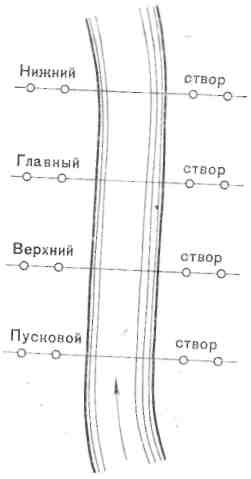 
Средняя скорость течения воды в реке - _____________________________Определение температуры воды в рекеТемпературу измеряют водным термометром не менее трех раз в день – утром, днем и вечером. Определяют среднее арифметическое значение, указываю дату измерения. Если проводить замеры в течение нескольких месяцев (можно с диапазоном в несколько дней), то вы получите график динамики температуры воды в зависимости от сезона.Составьте график изменения температуры воды за время наблюдений.Оформление результатов мониторинговых исследований поверхностных водПаспорт реки (название реки, населенный пункт)Гидрологические исследования
 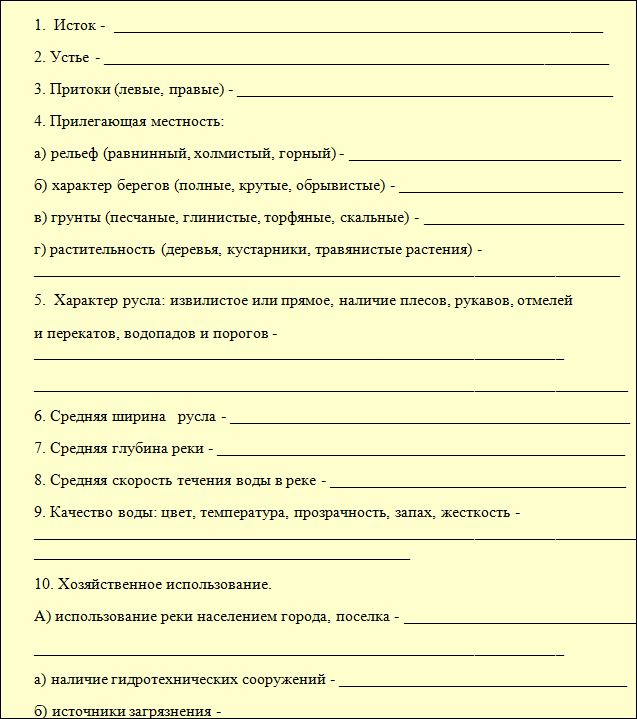 Исследование прилегающей местности:а) рельеф (равнинный, холмистый, горный) _______б) характер берегов (полные, крутые, обрывистые) _______в) грунты (песчаные, глинистые, торфяные, скальные) _______г) растительность (деревья, кустарники, травянистые растения)_______5. Практическая работаОпределение запыленности воздуха в зимнее время   Оборудование: емкость для снега, тонкостенный стакан, газета.   Известно, что пыль легко пристаёт к снежинкам, поэтому нужно аккуратно собрать верхний слой недавно выпавшего снега, дать ему растаять, после чего перехожу к исследованию.  Ход работы:   1.       Вырежу из газеты небольшой кусок листа с текстом и поставлю на лист тонкостенный стакан. Смотрю, что при этом текст легко читается через дно стакана.2.       Затем хорошо взболтаю емкость с талой водой и медленно налью ее в стакан, текст читать стало невозможно.3.       Измерю столб воды в стакане: чем воды меньше, тем запыленность больше.   Вывод: Снег грязный (запыленный). В городе много машин. Выхлопные газы и сажа оседают на снег, в них много свинца и других опасных соединений, что опасно для жизни. Поэтому снег есть нельзя, сосульки сосать тоже нельзя, также нельзя применять талый снег для приготовления пищи. Иными словами, «чистого снега» не бывает.6. Методика описания лесных фитоценозовИзучение растительности проводится на пробных площадях (ПП). Это специально выделенный участок фитоценоза, предназначенный для изучения. Описания ПП представляют собой важную научную документацию геоботаника, на основании которой делаются обобщения и выводы. ПП закладывается в типичном для данного фитоценоза месте, по возможности в удалении от различных нарушений естественной растительности - дорог, просек и т.п. (за исключением тех случаев, когда специально изучается нарушенная растительность). Нельзя выбирать ПП на границах сообществ, закладывать их следует на однородных участках рельефа. Размер ПП должен быть не менее площади выявления данного фитоценоза - участка, на котором выявляются основные черты сообщества. Установлено, что для лесных культур и молодняков достаточно ПП в 400-500 м2, для средневозрастных лесов - 0,25 га, а для спелых -0,50 га. В любом случае на ПП должно быть не менее 150 деревьев главной породы. Однако в учебных целях ограничиваются площадями величиной 400 м2 Наиболее удобная форма ПП - квадрат или прямоугольник с мало отличающимися по длине сторонами. Контуры ПП выделяют в натуре вешками. После ограничения ПП изучают все основные компоненты ценоза в её пределах. Отмечаются следующие данные: номер ПП, величина ПП, дата описания, географическое положение. Название ассоциации, к которой относится данное сообщество. Характеристика окружения ПП: отмечаются соседство с др. сообществами со всех сторон, вырубки, просеки, дороги, выгоны, жилье и т.п., указывается расстояние до них. Геоморфологические условия. Обращается внимание на положение ПП относительно ближайшего водоема (водораздел, пойма, надпойменная терраса). Затем отмечают общий характер рельефа: макрорельеф - горизонтальное простирание от 200 м до 10 км и более, вертикальное - десятки или сотни метров (например, горный хребет, водораздел между двумя смежными речками); мезорельеф - поперечник несколько десятков или немногие сотни метров, разность высот - несколько метров (террасы, гривы и лощины поймы, песчаные гряды, дюны и т.п.); микрорельеф - поперечник 2-20 м, высота не более 1 м (западины, песчаные невысокие холмы и т.п.), Необходимо указать также экспозицию склона, если ПП находится на склоне. Почвенные условия при детальных исследованиях изучают на почвенных разрезах. При менее детальных - достаточно сделать приколку до глубины 50 см. Далее изучают растительность по ярусам.Древесный ярус. Описание его начинают с выделения подъярусов, а затем изучают каждый из них в такой последовательности:Отмечают степень сомкнутости крон. Этот показатель служит для характеристики густоты сообщества. Степень сомкнутости крон определяется обычно глазомерно и выражается в долях единицы. За 1,0 принимается такая сомкнутость, при которой внешние контуры крон деревьев расположены настолько плотно, что почти не оставляют просветов (просветы внутри крон не учитываются). Если сомкнутость крон не столь высока, то определяют, какая часть общей поверхности приходится на долю её проекции. Например, если на долю крон приходится 0,7, а на долю просветов 0,3 всей поверхности, то степень сомкнутости крон равна 0,7. Различают общую сомкнутость крон и сомкнутость отдельных подъярус. Причем сомкнутость крон подъярусов в сумме может составлять больше 1,0, а общая сомкнутость никогда не превышает единицы.Производят перечет древостоя по ступеням толщины (двух- или четырехсантиметровым). Перечет производится по породам и подъярусам. Диаметр каждого дерева измеряется мерной вилкой на высоте 1.3 м от почвы. Измеренные деревья помечают, чтобы не пропустить ни одного дерева или не измерить его дважды. Результаты обмеров заносят в таблицу. Запись удобнее производить не цифрами, а условно: первые 4 дерева отмечают точками по углам воображаемого квадрата, следующие 4 - линиями, соединяющими эти точки, ещё 2 дерева - диагоналями квадратаПересчет деревьев позволяет определить средний диаметр каждой породы. Для этого каждая ступень толщины умножается на число деревьев в ней. Затем полученные произведения суммируются. Средний диаметр будет частным от деления полученной суммы на общее число стволов данной породы . Отмечаются также минимальный и максимальный диаметры деревьев. Иногда, в целях снижения трудоемкости исследований, средний диаметр древостоя определяют глазомерно. При этом устанавливают визуально какие деревья наиболее часто в нем встречаются. Их диаметр и будет примерно средним.Определяют среднюю высоту деревьев каждой породы. Для этого измеряют высоты 2-3 деревьев каждой ступени толщины (табл. 1). По результатам измерений высот и диаметров строят график высот (на оси абсцисс откладывают ступени толщины, а на оси ординат - значения высот замеренных деревьев; затем проводится плавная кривая, разделяющая точки высот на две половины) - см. рис. 2. По среднему диаметру и графику высот определяется средняя высота деревьев конкретной породы (в нашем примере 23 м). Среднюю высоту можно определить и визуально как среднее арифметическое высот нескольких стволов со средним диаметром. Высоту деревьев измеряют с помощью высотомера, эклиметра, мерной вилки. Способы измерения высот деревьев подробно изложены во многих руководствах по полевой геоботанике и лесной таксации.Устанавливают формулу состава древостоя по количеству стволов каждой породы от общего числа всех его стволов. Количество всех стволов на пробной площади условно принимается за 10. Исходя из этого показателя определяется доля каждой породы. Например, на ПП отмечено 160 деревьев: сосны - 100, ели - 45, березы - 15. Определяется доля каждой породы: сосны - 0,6, ели - 0,3, березы - 0,1. Формула состава древостоя 6СЗЕ1Б. Преобладающая порода ставится в формуле на первое место. Если доля участия породы составляет 2-5%, то в формуле её отмечают знаком "+" (например, 7СЗБ+Б), а если менее 2%, то знаком "ед." - т.е. единично (например, 7СЗЕед.Б). Древесные породы в формулах обозначаются первыми буквами их русского названия: С - сосна, Е - ель, Д - дуб, Я - ясень, Б - береза, Л -лиственница, П - пихта. Если первые буквы названий нескольких пород совпадают, то другие породы обозначают двумя буквами: Лп - липа, Кл - клен, Ос - осина, Ол - ольха, Вз - вяз. Ил - ильм и т.д.Определение возраста древостоя. Абсолютный возраст деревьев устанавливают путем подсчета годичных колец на свежих пнях. Возраст хвойных пород можно определить по мутовкам ветвей. Возраст нижней части ствола, где мутовки не сохранились, можно приблизительно установить по возрасту молодых экземпляров соответствующей высоты. В естественных лесах возраст деревьев часто неодинаков, поэтому в практике лесоводства пользуются классами возраста. Для хвойных и широколиственных пород класс возраста составляет 20 лет, для мелколиственных - 10 лет. Например, при возрасте 58 лет дуб относится к III классу, а осина в том же возрасте - к VI классу. Возраст древостоя в лесном хозяйстве характеризуется также следующими категориями: молодняки, жердняки, средневозрастные, приспевающие, спелые и перестойные.Указывают класс бонитета. Этот показатель характеризует соотношение между средней высотой и возрастом древостоя в конкретных условиях, т.е. в конечном счете отражает условия произрастания леса. Действительно, в одинаковом возрасте высота деревьев одной породы в различных условиях существенно отличается. Принято выделять пять классов бонитета, которые обозначают римскими цифрами. 1 класс (наиболее высокий) соответствует лучшим условиям произрастания, V - наихудшим. Иногда выделяют дополнительно ещё два класса: 1а, Уа. Класс бонитета определяют, исходя из возраста и средней высоты древостоя по таблице (приложение 1) или бонитировочной шкале. Шкала бонитетов является общей для всех древесных пород.Возобновление древесных пород. Данные о ходе естественного возобновления очень важны для выяснения устойчивости фитоценозов, а также направления и характера их смен. Лесоводы различают всходы (одно-, двулетние экземпляры) и подрост (особи старше 2 лет). К подросту относят и высокие деревья, если они еще не достигли высот, свойственных в данном сообществе взрослым особям тех же пород. В практике лесного хозяйства нередко ко всходам относят все молодые деревца высотой не более 10 см, хотя возраст их может превышать два года (под пологом леса самосев древесных пород развивается очень медленно). Количественный учет возобновления проводится на учетных площадках или на трансектах (площадках в виде лент). Если самосев обильный и молодой, его учитывают на пяти площадках по 2х2 м каждая, которые через равные промежутки закладывают в пределах ПП. Если же преобладает более взрослый и крупный подрост, его учитывают на трансекте шириной 1 м, которая закладывается по длине ПП. На них производится подсчет всходов и подроста по породам и возрасту (1-5,6-10, 11-20, свыше 20 лет) с указанием преобладающей высоты для каждой возрастной группы. О возрасте можно судить по годичным кольцам на срезах стволиков подроста, а у более молодых особей - по количеству годичных приростов главной оси. Данные количественного учета заносятся в таблицу (приложение 1). При обработке данных учета возобновления вычисляется количество его по породам, возрастным группам и общее количество в переводе на 1 га. Данные заносятся а соответствующую таблицу (приложение 2). Иногда приводится его оценка по шкале М.Е.Ткаченко: возобновление хорошее - более 10 тыс./га, удовлетворительное - 10-5, слабое - 5-2, плохое - менее 2 тыс. экз./га. Желательно также охарактеризовать распределение всходов и подроста на ПП и установить зависимость их жизненного состояния от различных факторов (густота древесного яруса, подлеска, травяно-кустарничкового и мохового покровов, микрорельефа, мощности подстилки и т.п.).Подлесок. К ярусу подлеска относятся кустарники, а также те древесные породы, которые при свойственных данной растительной ассоциации условиях не могут достигнуть высоты яруса древостоя, но в то же время способны к самовозобновлению (Сукачев, 1972). Например, в сосновом лесу липа может расти в виде кустов, при этом она размножается только вегетативно. В данном случае липа входит в состав подлеска. Изучение подлеска проводится по следующей схеме: общая сомкнутость крон (как и для древостоя), видовой состав образующих его пород, их средняя высота, жизненность, обилие (см. ниже). Можно также проводить количественный учет особей кустарников на тех же площадках (или тран-сектах) на которых учитывается возобновление. Полученные результаты пересчитывают на 1 га. Делается общее заключение относительно всего яруса подлеска (характер распределения видов, происхождение его - семенное или порослевое, возобновляемость и т.п.).Травяно-кустарничковый ярус (далее для краткости будем называть его травяной покров или травостой).Деление на подьярусы. При установлении подъярусов имеются в виду различия видов по высоте, свойственные им вообще, т.е. связанные с их эколого-биологическими особенностями. Если имеется травостой, в котором одни особи того же вида низкие, угнетенные, то это еще не будут фитоценотические подъярусы, а просто растения одного подъяруса, но разной степени развития. Выделив подъярусы, дают их общую характеристику: указывают высоту каждого подъяруса и 2-3 основных вида, слагающих каждый из них.Видовой состав - составляют список видов травяного покрова, т.е. перечисляют все виды трав и кустарничков, замеченные на ПП. Список должен быть по возможности полным: в нем указывают не только хорошо развитые виды, но и находящиеся в вегетативном или угнетенном состоянии, а также в состоянии всходов. Если при этом встречаются неизвестные растения, их в списке обозначают условным названием с соответствующим номером (например, Сагех-2) и под тем же номером (или условным названием) гербаризируют для последующего определения. В окончательном списке после определения всех видов надо обязательно указывать полные названия. При составлении списка против названия каждого вида в соответствующей графе отмечают подъярус, в состав которого входят особи данного вида.Жизненность - степень развитости (или подавленности) особей вида в данном фитоценозе. Служит важным показателем стойкости вида в сообществе. В лесоводстве для характеристики жизненности древесных пород традиционно используется шкала Крафта, а для определения жизненности травянистых растений и кустарников применяется шкала, предложенная Д.Г.Вороновым (1973). При проведении полевых исследований, не имеющих целью изучение исключительно уровня жизненности, используют трехбалльную шкалу: Н - нормальная жизненность - особи находятся в хорошем состоянии, имеют нормальное развитие для данного возрастного состояния; ПН - пониженная жизненность - наблюдается некоторая ущербность в жизненном состоянии, очевиден некоторый сбой нормального онтогенеза; НЗ - низкая или сублетальная жизненность - особи находятся в сильно угнетенном состоянии и имеется большая вероятность их гибели. Однако при однократном описании не всегда можно правильно установить степень жизненности вида. Например, растение в момент описания может находиться в вегетативном состоянии, поскольку не наступило время цветения или же условия для него неблагоприятны. Правильные выводы в таких случаях можно сделать только при многократных наблюдениях.Степень участия каждого вида в сложении травяного покрова. Нередко две ассоциации, заметно отличающиеся по ряду признаков, могут иметь сходный видовой состав травостоя, но степень участия различных видов в нем может быть очень различна. Участие видов в травостое характеризуют: обилием, проективным покрытием, встречаемостью и массой особей каждого вида. Общие - визуальная оценка числа экземпляров (побегов) данного вида. Наиболее распространены шкалы обили" О.Друде и Й.Браун-Бланке. (табл. 3 и 4).Обилие вида в разных частях ПП может варьировать. Поэтому ставится средняя оценка, определяемая визуально. При значительной разнице в обилии растений в разных частях пробы и трудности выведения общей оценки, можно указывать две оценки рядом. Подобные оценки означают, что обилие колеблется от одной ступени до другой, чаще приближаясь к первой ступени. Глазомерные оценки обилия рассчитаны на то, чтобы указать, какие виды или группы видов представлены наибольшим числом особей, какие меньшим, какие ещё меньшим. То есть имеется в виду лишь относительная численность каждого вида. Однако такие визуальные оценки обилия страдают субъективностью. При детально-маршрутных исследованиях вместо глазомерных оценок обилия по шкалам О.Друде или И.Браун-Бланке лучше оценивать степень проективного покрытия каждого вида. Этот показатель более объективен и позволяет проводить статистическую обработку полученных данных.Проективное покрытие - процент площади, занятой проекциями надземных частей растений (за вычетом просветов между листьями и ветвями) к общей площади, на которой оно определяется. Покрытие отдельных видов и всего травостоя определяют, закладывая в пределах ПП серию учетных площадок (1x1 м или 0,5x0,5 м), которые носят название рауникеровских - по имени автора этого метода - швейцарского ботаника Раункиера. На них определяют покрытие в % отдельными видами, встреченными на них, и общее покрытие травостоя. Причем общее покрытие не есть сумма покрытий отдельных видов, поскольку подъярусы и отдельные растения несколько перекрывают друг друга. За 100% принимается вся поверхность площадки. Определение проективного покрытие нередко производят глазомерно, но более точные результаты (особенно для начинающих) дает применение сеточки Л.Г. Раменского7. Измерение относительной влажности воздуха по точке росы1.Атмосфера.Атмосфера – это газообразная оболочка Земли, состоящая, в основном, из азота (более 75%), кислорода (чуть менее 15%) и других газов. Около 1% атмосферы приходится на водяной пар. Откуда же он берётся в атмосфере?Большую долю площади земного шара занимают моря и океаны, с поверхности которых постоянно при любой температуре происходит испарение воды. Выделение воды происходит также при дыхании живых организмов.Воздух, содержащий водяной пар, называется влажным.От количества водяных паров, содержащихся в воздухе, зависит погода, самочувствие человека, проведение технологических процессов на производстве, сохранность экспонатов в музее, сохранность зерна в хранилищах. Поэтому очень важен контроль за степенью влажности воздуха и умение, при необходимости, изменять её в помещении.2.Абсолютная влажность.Абсолютной влажностью воздуха называется количество водяного пара, содержащегося в 1 м3 воздуха (плотность водяного пара).или , где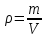 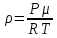 m – масса водяного пара, V – объём воздуха, в котором содержится водяной пар. Р – парциальное давление водяного пара, μ – молярная масса водяного пара, Т – его температура.Так как плотность пропорциональна давлению, то абсолютную влажность можно характеризовать и парциальным давлением водяного пара.3.Относительная влажность.На степень влажности или сухости воздуха влияет не только количество водяных паров, содержащихся в нём, но и температура воздуха. Даже если количество водяного пара одинаково, при более низкой температуре воздух будет казаться более влажным. Вот почему в холодном помещении возникает ощущение сырости.Это объясняется тем, что при более высокой температуре в воздухе может содержаться большее максимальное количество водяного пара, а максимальное количество водяного пара в воздухе содержится в том случае, когда пар является насыщенным. Поэтому, максимальное количество водяного пара, которое может содержаться в 1 м3 воздуха при данной температуре, называется плотностью насыщенного пара при данной температуре.Зависимость плотности и парциального давления насыщенного пара от температуры можно найти в физических таблицах.Учитывая эту зависимость, пришли к выводу, что более объективной характеристикой влажности воздуха является относительная влажность.Относительной влажностью называется отношение абсолютной влажности воздуха к тому количеству пара, которое необходимо для насыщения 1 м3 воздуха при данной температуре., где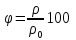 ρ – плотность пара, ρ0 – плотность насыщенного пара при данной температуре, а φ – относительная влажность воздуха при данной температуре.Относительную влажность можно определить и через парциальное давление пара, где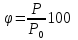 Р – парциальное давление пара, Р0 – парциальное давление насыщенного пара при данной температуре, а φ – относительная влажность воздуха при данной температуре.4.Точка росы.Если воздух, содержащий водяной пар, изобарно охлаждать, то при некоторой температуре водяной пар становится насыщенным, так как с понижением температуры максимально возможная плотность водяного пара в воздухе при данной температуре уменьшается, т.е. уменьшается плотность насыщенного пара. При дальнейшем понижении температуры излишки водяного пара начинают конденсироваться.Температура, при которой данный водяной пар, содержащийся в воздухе, становится насыщенным, называется точкой росы.Это название связано с явлением, наблюдающимся в природе – выпадением росы. Объясняется выпадение росы следующим образом. В течение дня воздух, земля и вода в различных водоёмах прогреваются. Следовательно, идёт интенсивное испарение воды с поверхности водоёмов и почвы. Водяной пар, содержащийся в воздухе, при дневной температуре является ненасыщенным. Ночью, и особенно к утру, температура воздуха и поверхности земли понижается, водяной пар становится насыщенным, и излишки водяного пара конденсируются на различных поверхностях.Δρ – тот излишек влаги, который выделяется, когда температура становится ниже точки росы.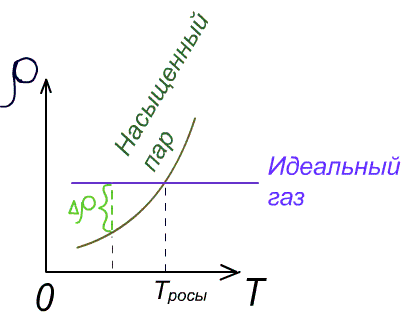 Эту же природу имеет и туман. Туман – это мельчайшие капельки воды, образовавшиеся в результате конденсации пара, но не на поверхности земли, а в воздухе. Капельки настолько малы и легки, что могут удерживаться в воздухе во взвешенном состоянии. На этих капельках происходит рассеяние лучей света, и воздух становится непрозрачным, т.е. видимость затрудняется.При быстром охлаждении воздуха пар, становясь насыщенным, может, минуя жидкую фазу, сразу перейти в твёрдую. Этим объясняется появление на деревьях инея. Некоторые интересные оптические явления в небе (например, гало) обусловлены прохождением солнечных или лунных лучей через перистые облака, состоящие из мельчайших кристалликов льда.5.Приборы для определения влажности.Самыми простыми приборами для определения влажности являются гигрометры различных конструкций (конденсационный, плёночный, волосной) и психрометр.Принцип действия конденсационного гигрометра основан на измерении точки росы и определении по ней абсолютной влажности в помещении. Зная температуру в помещении и соответствующую данной температуре плотность насыщенных паров, находим относительную влажность воздуха.Действие плёночного и волосного гигрометров связано с изменением упругих свойств биологических материалов. С увеличением влажность упругость их понижается, и плёнка или волос растягиваются на бо'льшую длину.Психрометр состоит из двух термометров, в одном из которых резервуар со спиртом обмотан влажной тканью. Так как с ткани постоянно происходит испарение влаги и, следовательно, отвод теплоты, то температура, показываемая этим термометром, будет всё время меньше. Чем менее влажный воздух в помещении, тем испарение идёт более интенсивно, термометр с влажным резервуаром охлаждается сильнее и показывает меньшую температуру. По разнице температур сухого и влажного термометров, используя соответствующую психрометрическую таблицу, определяют относительную влажность воздуха в данном помещении.ПРИЛОЖЕНИЕ 3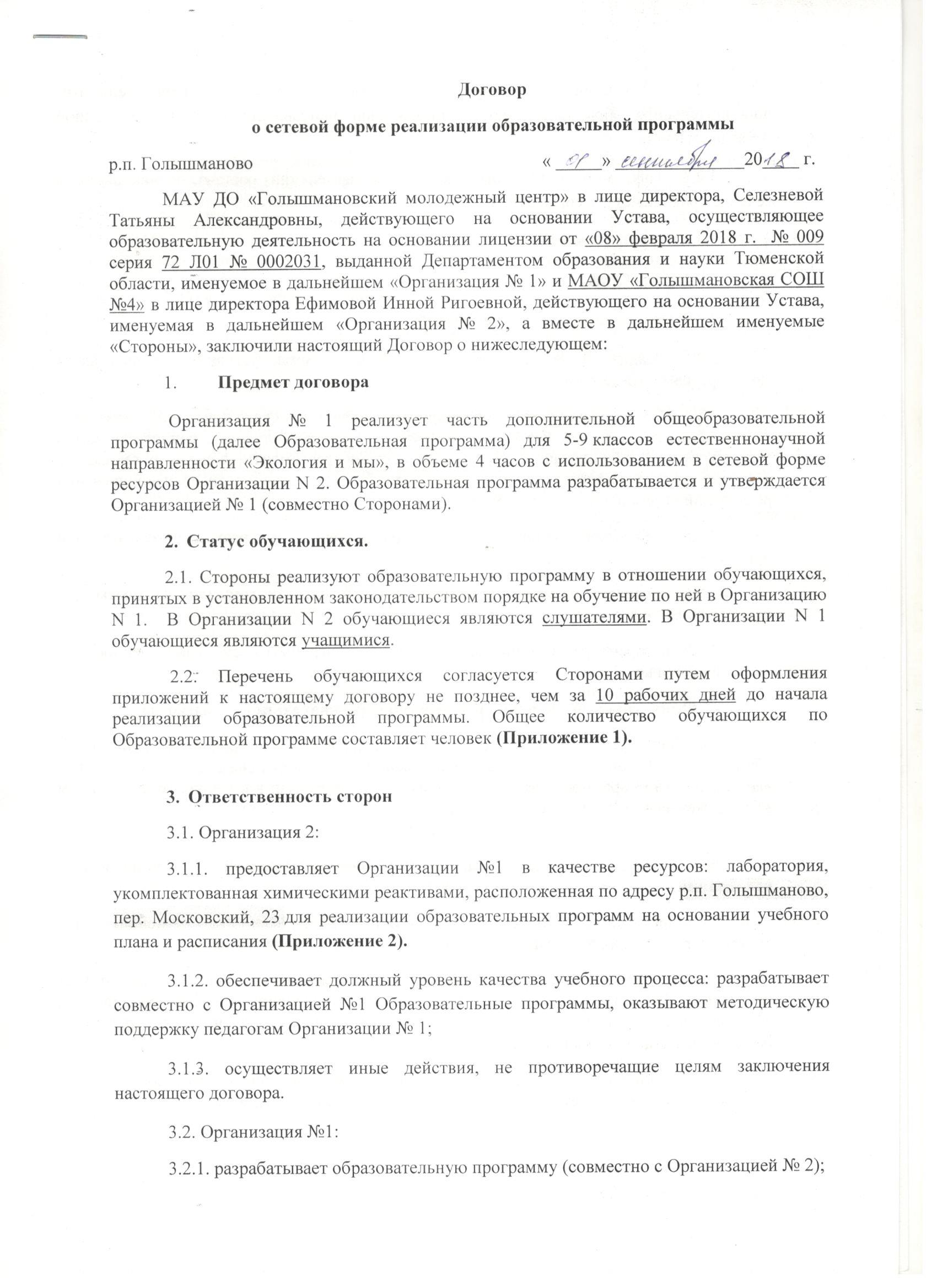 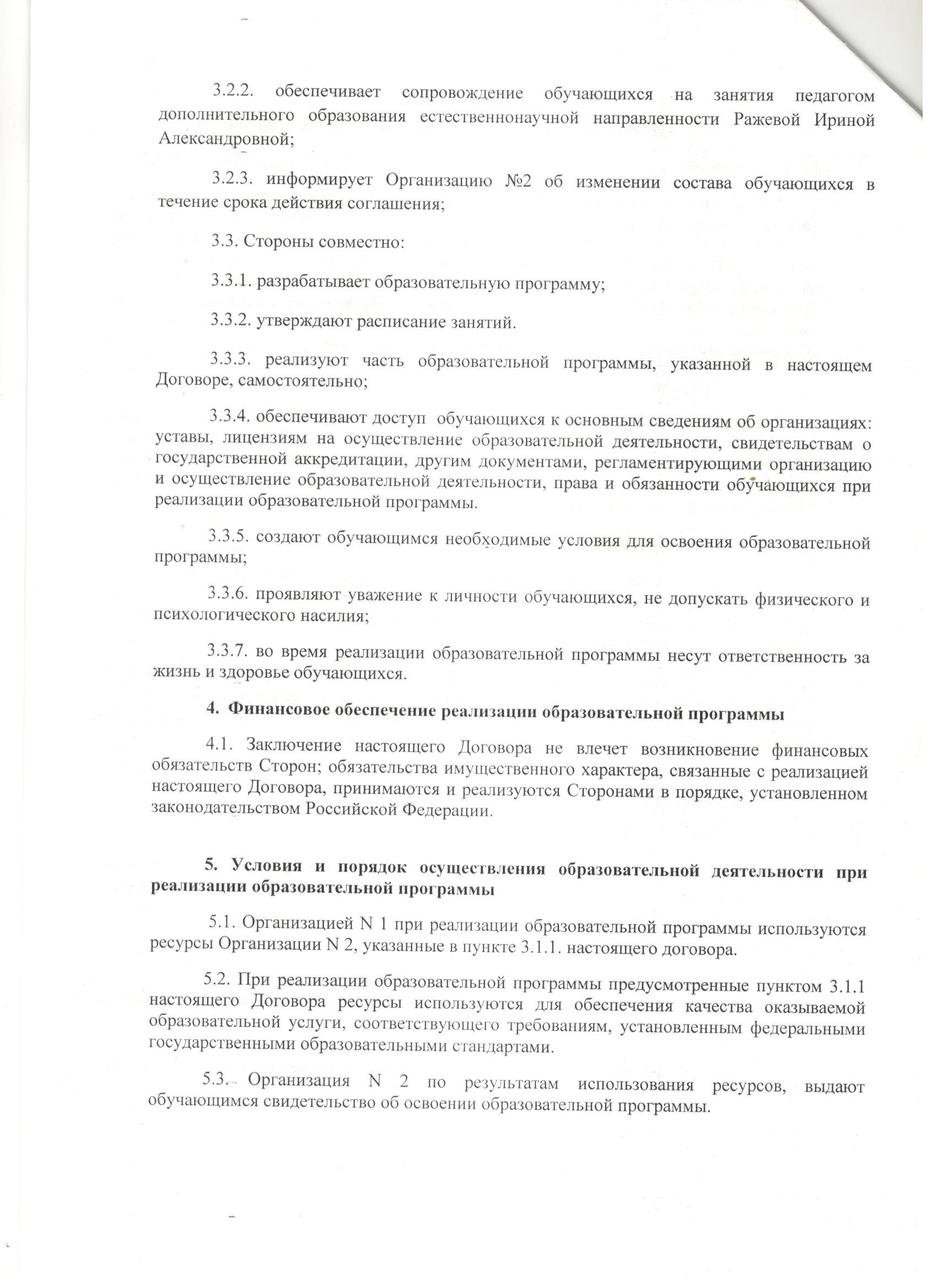 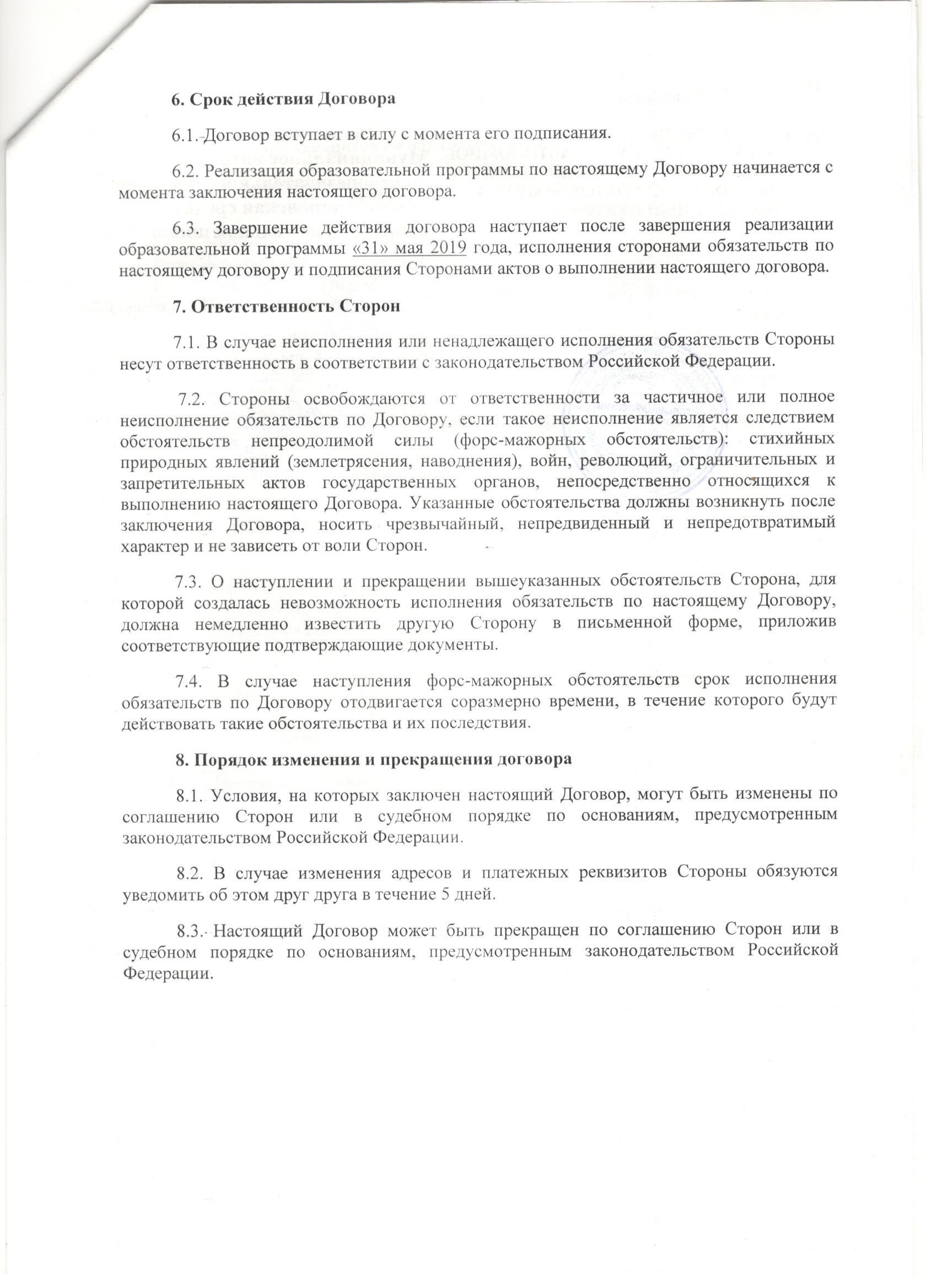 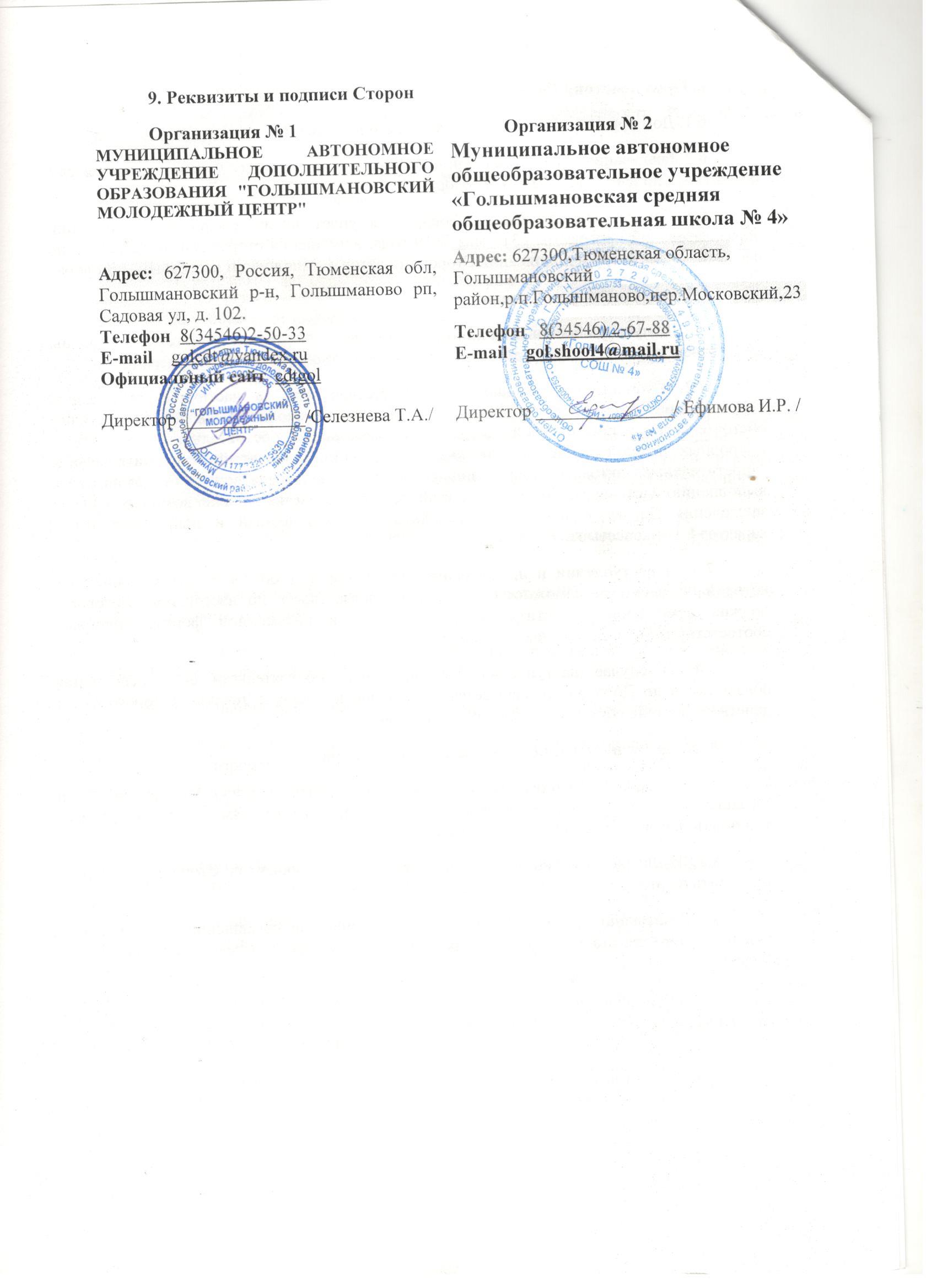 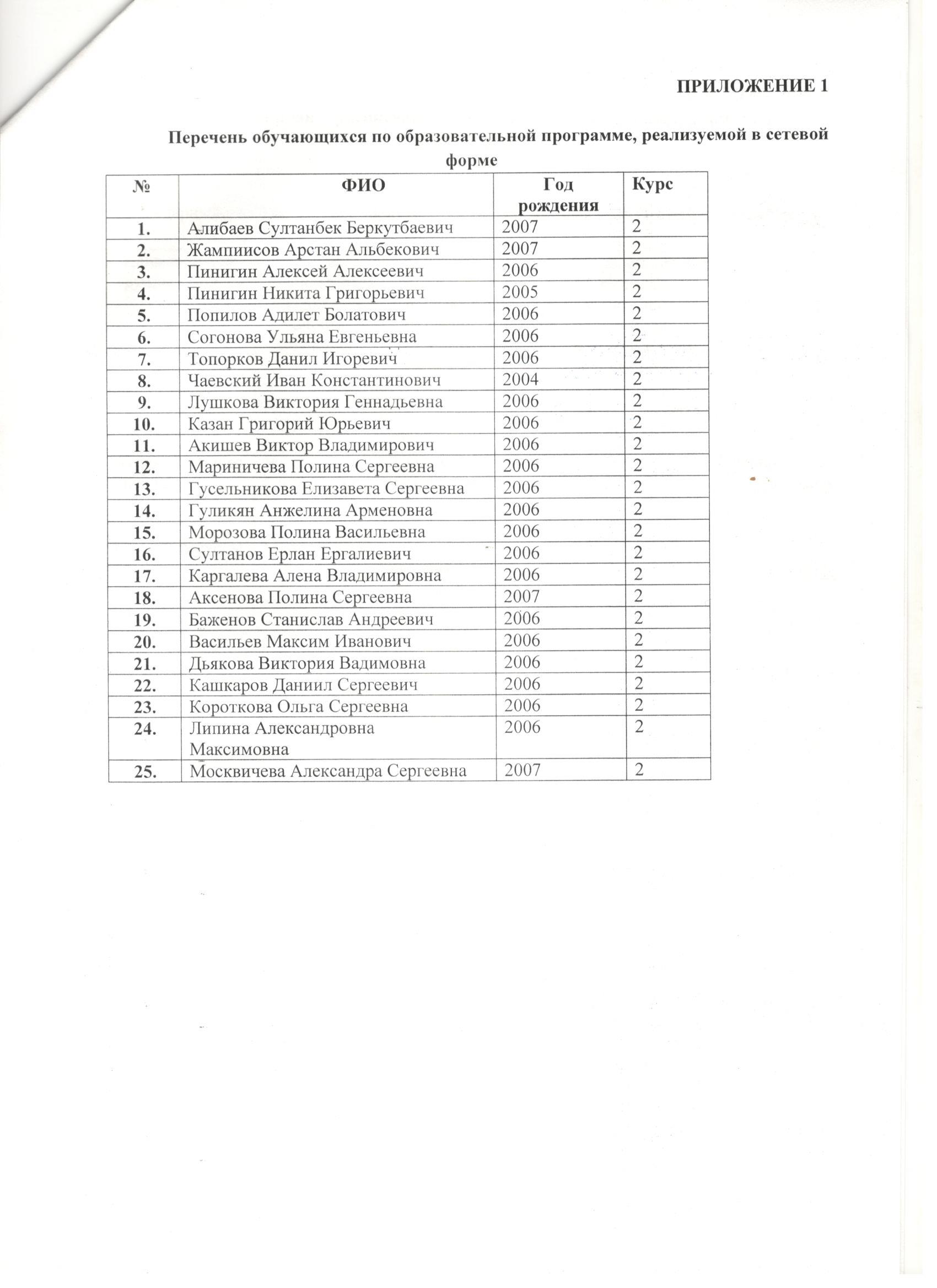 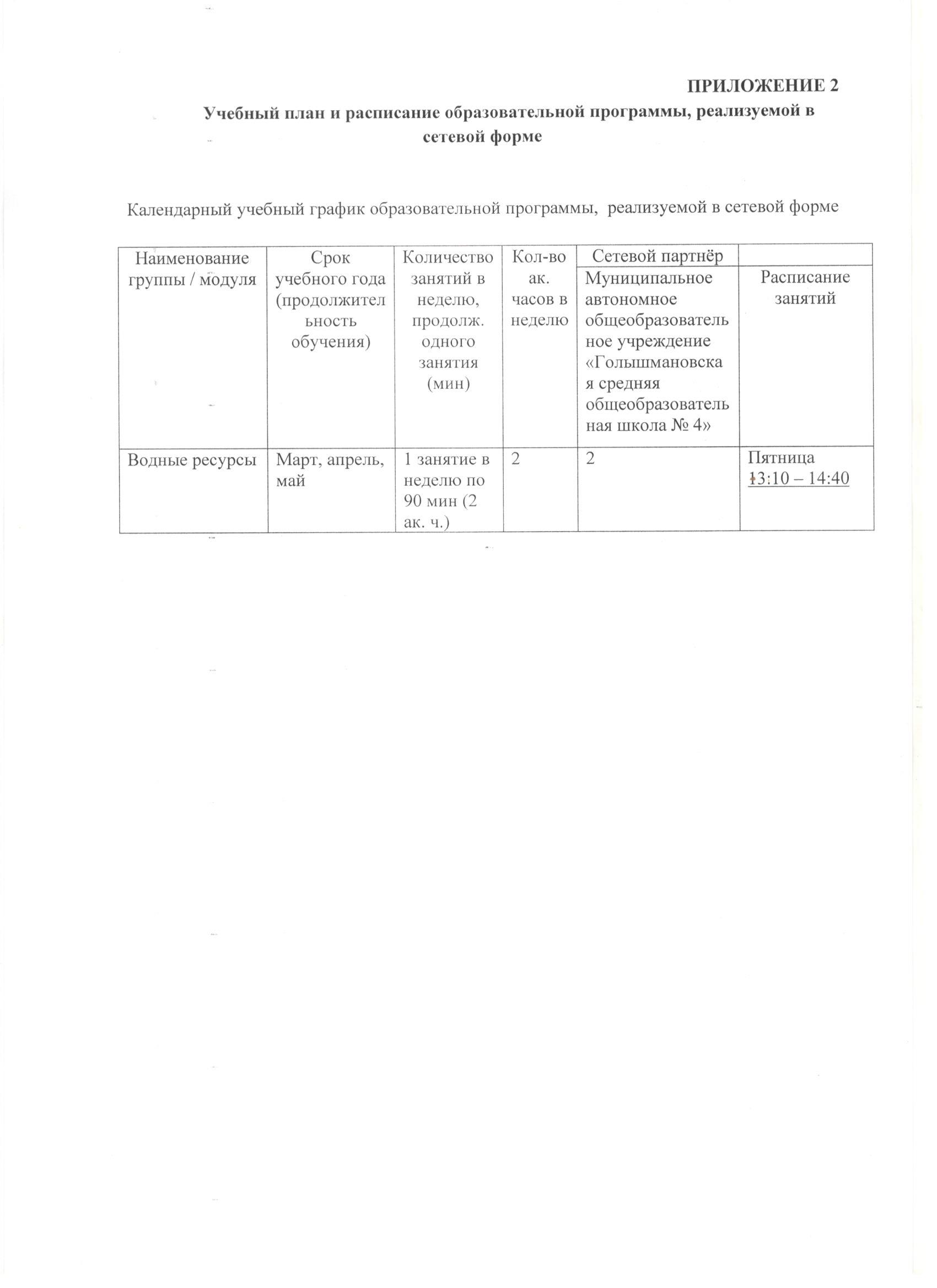 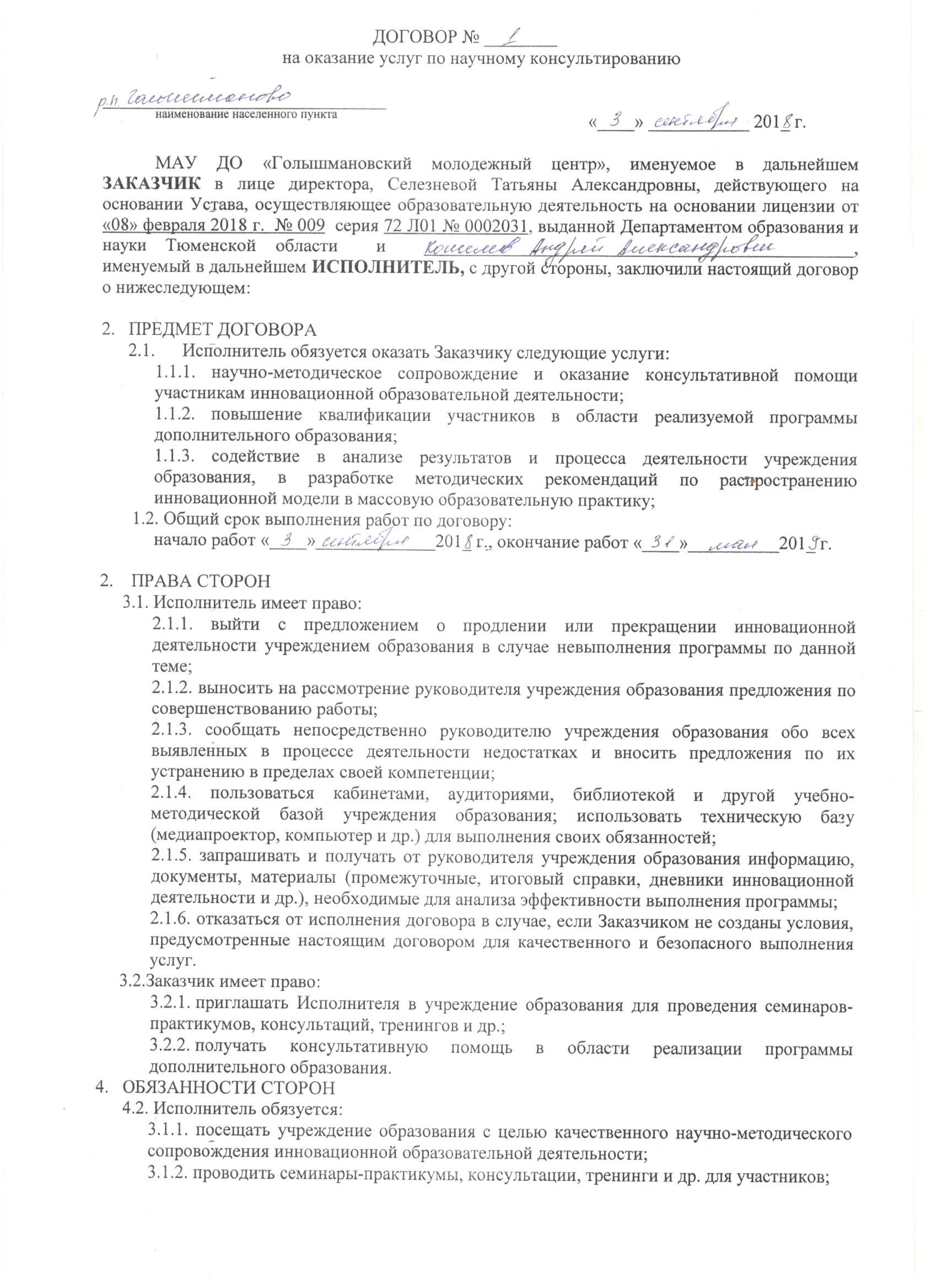 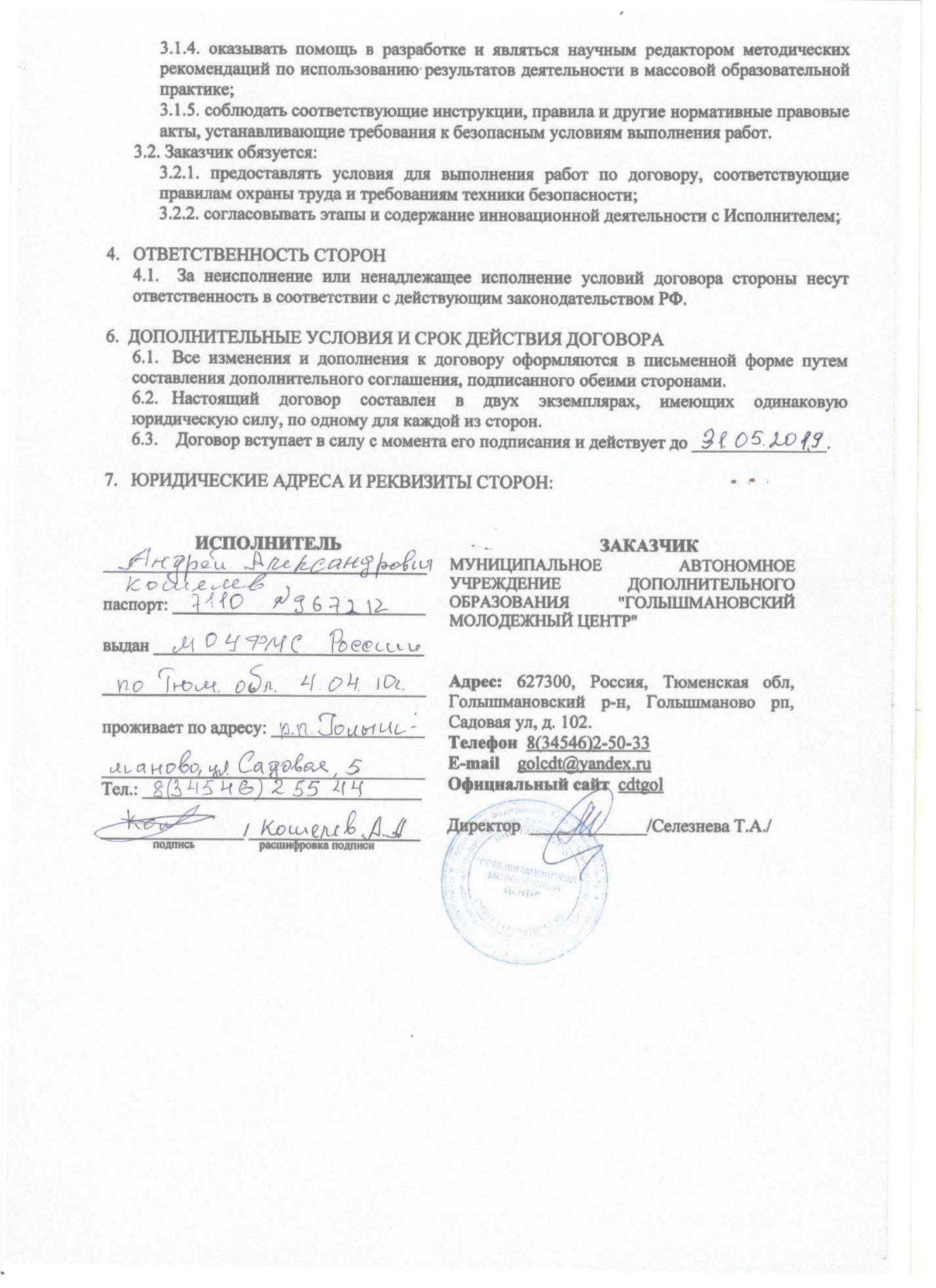 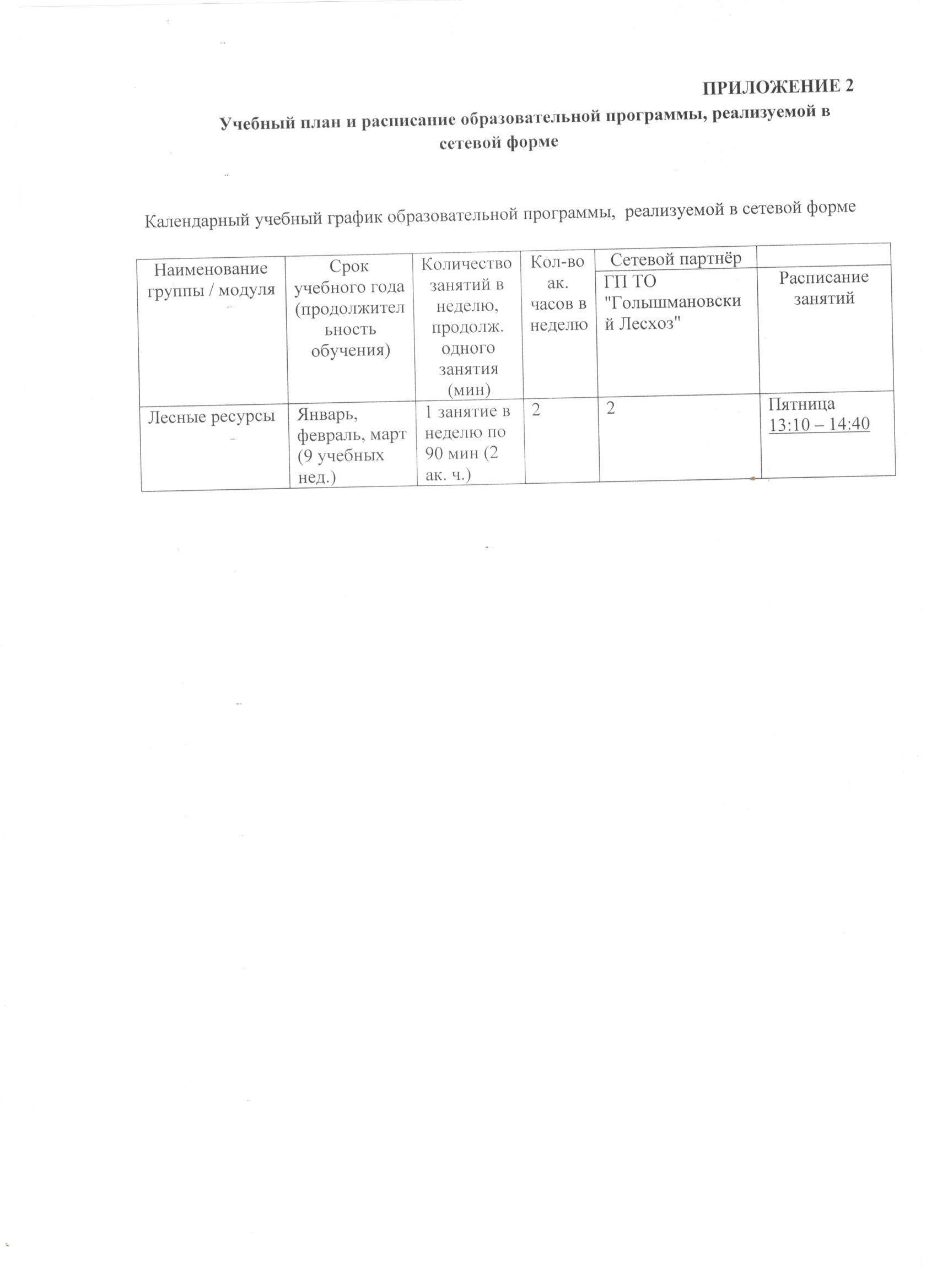 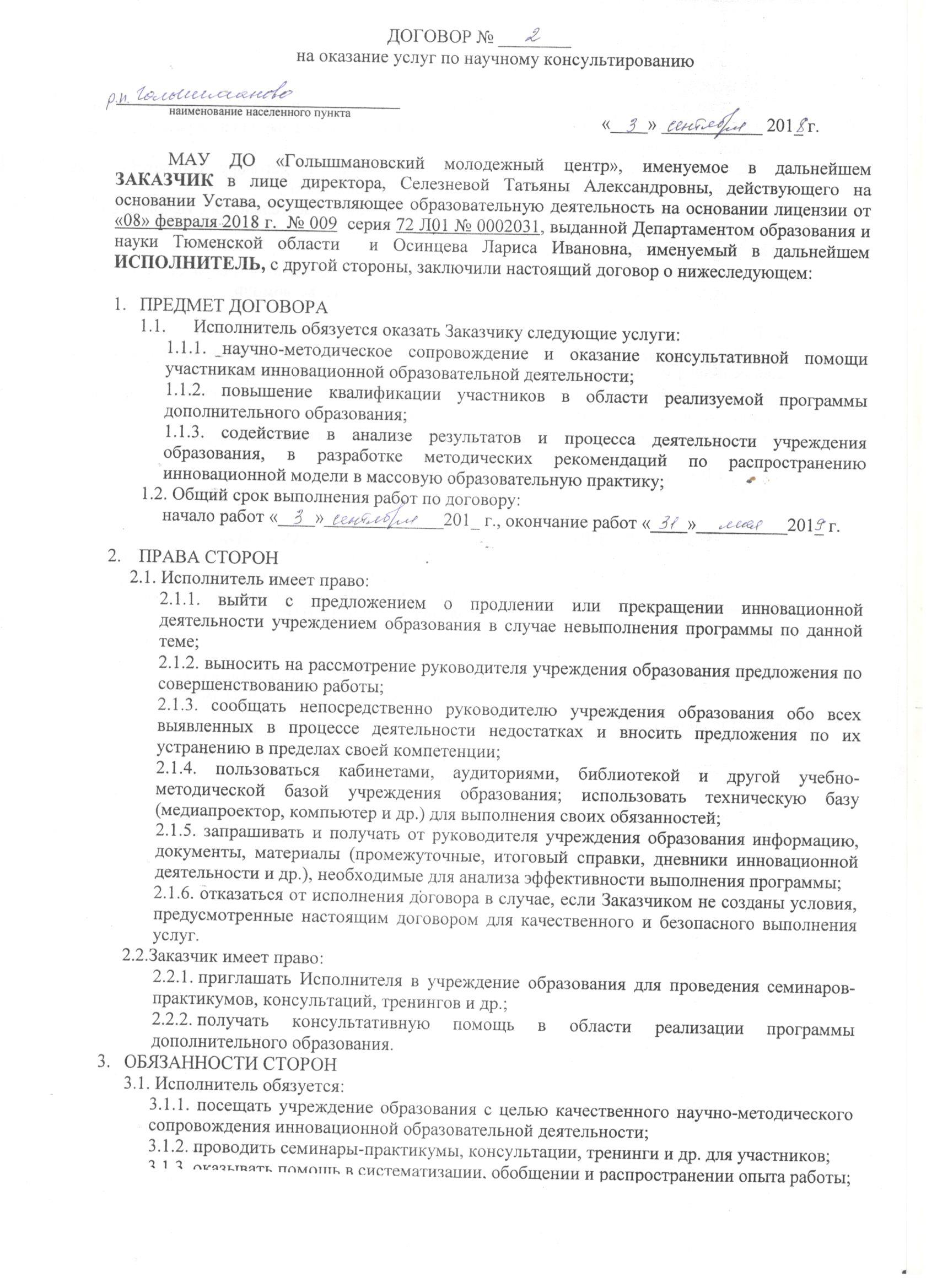 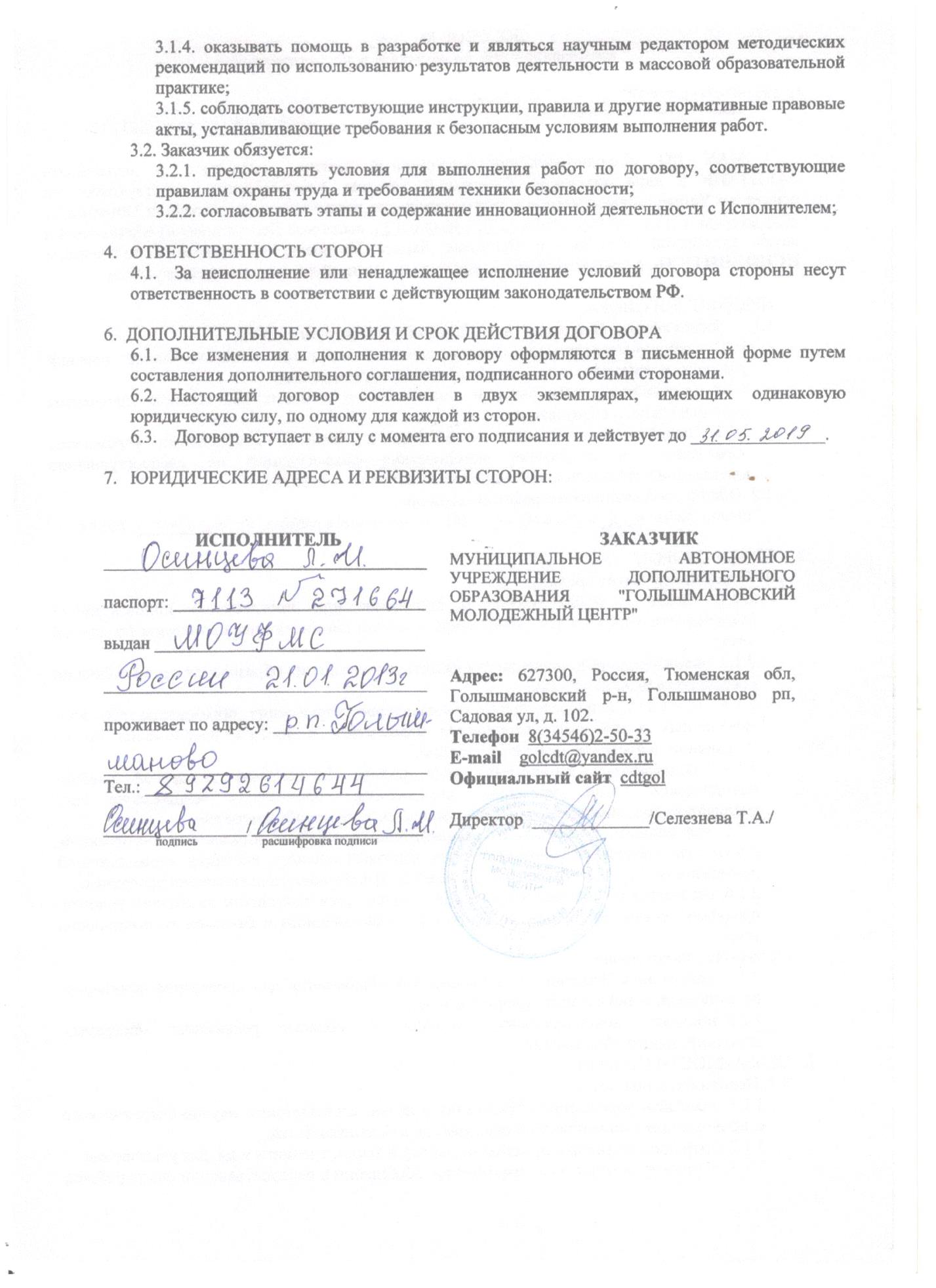 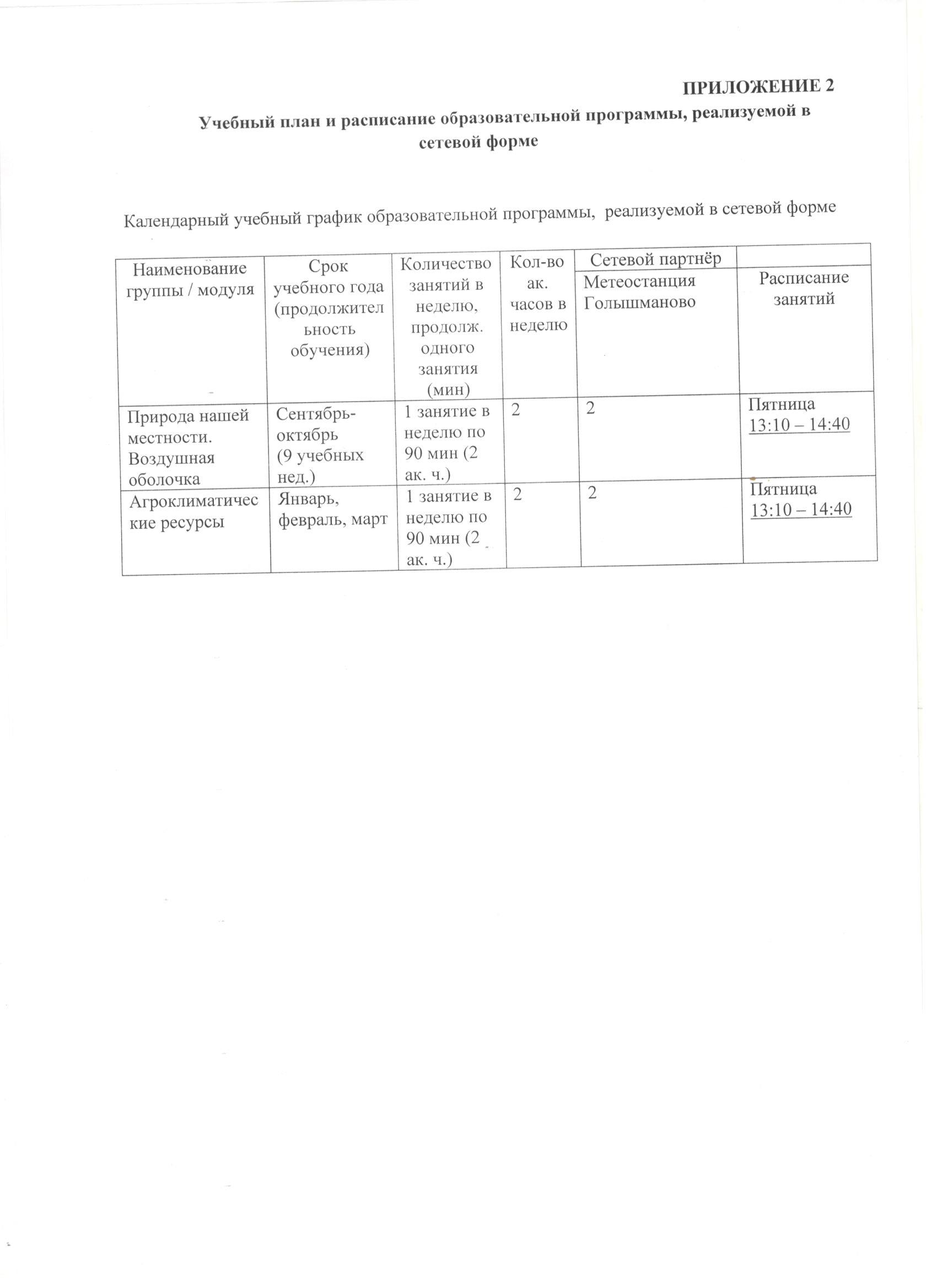 Уровень обучения Продолжительность обучения  дисциплины (модули)  Количество академических часов Количество академических часов Количество академических часовФормы промежуточной / итоговой аттестацииУровень обучения Продолжительность обучения  дисциплины (модули) всего теорияпрактикаФормы промежуточной / итоговой аттестацииСтартовый1 годпедагогическое наблюдение, проверочные задания Уровеньсложностисроки реализации,кол-во учебныхнедель в годкол-во ч/недкол-во ч/недкол-во ч/недкол-во ч/недкол-во занятий в неделю,продолж. одного занятия(мин)Уровеньсложностисроки реализации,кол-во учебныхнедель в годкол-во ч/недкол-во ч/недкол-во ч/недкол-во ч/недкол-во занятий в неделю,продолж. одного занятия(мин)Уровеньсложностисроки реализации,кол-во учебныхнедель в годПрирода нашей местности. Воздушная оболочкаЛесные ресурсыАгроклиматические ресурсыВодные ресурсыкол-во занятий в неделю,продолж. одного занятия(мин)Уровеньсложностисроки реализации,кол-во учебныхнедель в годПрирода нашей местности. Воздушная оболочкаЛесные ресурсыАгроклиматические ресурсыВодные ресурсыкол-во занятий в неделю,продолж. одного занятия(мин)Уровеньсложностисроки реализации,кол-во учебныхнедель в годПрирода нашей местности. Воздушная оболочкаЛесные ресурсыАгроклиматические ресурсыВодные ресурсыкол-во занятий в неделю,продолж. одного занятия(мин)Уровеньсложностисроки реализации,кол-во учебныхнедель в годПрирода нашей местности. Воздушная оболочкаЛесные ресурсыАгроклиматические ресурсыВодные ресурсыкол-во занятий в неделю,продолж. одного занятия(мин)Уровеньсложностисроки реализации,кол-во учебныхнедель в годПрирода нашей местности. Воздушная оболочкаЛесные ресурсыАгроклиматические ресурсыВодные ресурсыкол-во занятий в неделю,продолж. одного занятия(мин)Базовый36 недель(с 1 сентября по 31 мая)22221 -  занятие в неделю по расписаниюпо 90минутБазовый36 недель(с 1 сентября по 31 мая)22221 -  занятие в неделю по расписаниюпо 90минутБазовый36 недель(с 1 сентября по 31 мая)22221 -  занятие в неделю по расписаниюпо 90минутБазовый36 недель(с 1 сентября по 31 мая)22221 -  занятие в неделю по расписаниюпо 90минутБазовый36 недель(с 1 сентября по 31 мая)22221 -  занятие в неделю по расписаниюпо 90минутБазовый36 недель(с 1 сентября по 31 мая)22221 -  занятие в неделю по расписаниюпо 90минутНаименование группы / модуляСрок учебного года (продолжительность обучения)Количество занятий в неделю, продолж. одного занятия (мин)Кол-во ак. часов в неделюКол-во часов сетевых партнёровКол-во часов сетевых партнёровКол-во часов сетевых партнёровКол-во часов сетевых партнёровКол-во часов сетевых партнёровНаименование группы / модуляСрок учебного года (продолжительность обучения)Количество занятий в неделю, продолж. одного занятия (мин)Кол-во ак. часов в неделюВсего ак. ч.МАУ ДО «Голышмановский МЦ»МАОУ «Голышмановская СОШ № 4»Метеостанция ГолышмановоГП ТО "Голышмановский Лесхоз"Природа нашей местности. Воздушная оболочкаСентябрь-октябрь(9 учебных нед.)1 занятие в неделю по 90 мин (2 ак. ч.)218162Агроклиматические ресурсы Ноябрь – декабрь (9 учебных нед.)1 занятие в неделю по 90 мин (2 ак. ч.)218162Лесные ресурсыЯнварь, февраль, март (9 учебных нед.)1 занятие в неделю по 90 мин (2 ак. ч.)218162Водные ресурсыМарт, апрель, май (9 учебных нед.)1 занятие в неделю по 90 мин (2 ак. ч.)218162№ п/пМодули/учебные элементыКоличество часовКоличество часовКоличество часов№ п/пМодули/учебные элементыВсего Теория Практика 1Природа нашей местности. Воздушная оболочка18117Природные богатства862Антропогенное влияние на атмосферу10552Лесные ресурсы1899Общая характеристика лесных ресурсов844Антропогенное влияние на лес10553Агроклиматические ресурсы 18108Общая характеристика агроклиматических ресурсов844Антропогенное влияние на литосферу10644Водные ресурсы18810Общая характеристика водных ресурсов844Антропогенное влияние на гидросферу1046Итого за год723834Итоговый семинар защита исследовательских работ3ДатаВремяпроведениязанятияКол-воак.ч.ТемаФорма занятийМероприятия за рамками учебного планаПриродные богатства района (8 часов)Природные богатства района (8 часов)Природные богатства района (8 часов)Природные богатства района (8 часов)Природные богатства района (8 часов)Природные богатства района (8 часов)90 мин2Введение. Особенности природы поселка. Вводная лекция с элементами беседы и дискуссии. 90 мин2Географическое  положение, экологические проблемы.Рассказ учителя. Беседа. Стихи о родных просторах. Работа с картойТюменской области. Использование ИКТ Всемирная акция «Очистим планету от мусора» 90 мин2Воздух, которым мы дышим. Л.Р. "Исследование изменения вдыхаемого и выдыхаемого воздуха"Лекция с элементами беседы.Практикум. Лабораторная работа90 мин2Методы оценки качества воздушной среды.Л.Р. "Измерение относительной влажности воздуха по точке росы"Л.Р. "Измерение атмосферного давления"Занятие на базе метеостанцииПрактикум. Лабораторная работаАнтропогенное воздействие на биосферу (10 часов)Антропогенное воздействие на биосферу (10 часов)Антропогенное воздействие на биосферу (10 часов)Антропогенное воздействие на биосферу (10 часов)Антропогенное воздействие на биосферу (10 часов)Антропогенное воздействие на биосферу (10 часов)90 мин2Понятие антропологического фактора. Последствия техногенных катастрофЛекция с элементами беседы. Использование интернет - технологийПроведение мероприятия к международному  дню охраны озонового слоя 90 мин2Проблемы химического, физического и биологического загрязнения атмосферы.Л.Р. "Определение углекислого газа школьного помещения экспересс - методом"Лекция с элементами беседы. Практикум. Лабораторная работа. 90 мин2Л.Р. "Определение  наличия в воздухе микроорганизмов"Лекция с элементами беседы.Практикум. Лабораторная работа90 мин2Экскурсия «Подготовка материала для исследования»Практические работы. Экскурсия.90 мин2Практическая работа «Определение запыленности зимой»Практические работы. ЭкскурсияИтого18 часовДатаВремяпроведениязанятияКол-воак.ч.ТемаФорма занятийМероприятия за рамками учебного планаОбщая характеристика почв (8 часов)Общая характеристика почв (8 часов)Общая характеристика почв (8 часов)Общая характеристика почв (8 часов)Общая характеристика почв (8 часов)Общая характеристика почв (8 часов)90 мин2Введение. Понятие почвы, ее свойстваВводная лекция с элементами беседы и дискуссии Мероприятие "Всемирный день Земли"90 мин2Плодородие почвы. Л.Р. "Анализ почвы"Лекция с элементами беседы.Практикум. Лабораторная работа90 мин2Характеристика почв природно-хозяйственных зон.Л.Р. "Определение водородного показателя рН почвенной вытяжки и оценка кислотности почв"Лекция с элементами беседы.Практикум. Лабораторная работа90 мин2Преобладающие типы почв. П.Р. "Работа с почвенной картой - схемой"Работа с картой Тюменской области, с почвенной картой-схемой.Мероприятие "День работников геодезии и картографии РФ"Антропогенное влияние на литосферу (10 часов)Антропогенное влияние на литосферу (10 часов)Антропогенное влияние на литосферу (10 часов)Антропогенное влияние на литосферу (10 часов)Антропогенное влияние на литосферу (10 часов)Антропогенное влияние на литосферу (10 часов)90 мин2Особенности климата. Нарушения почв. Л.Р. "Изучение качественного состава микробиоценоза почвы"Экскурсия на метеостанцию90 мин2Деградация почв. Л.Р. "Определение засоленности почвы по солевому остатку"Лекция  с элементами беседы90 мин2Практическая работа: "Исследование механического состава различных типов почв"Занятие на базе метеостанцииПрактикум. Лабораторная работа90 мин2Экскурсия «Составление карты местности с расположением несанкционированных свалок»Лекция с элементами беседы. Практические работы. Экскурсия90 мин2Изготовление поделок из отходов продукции одноразового использования.Лекция с элементами творческой работы.Итого18 часовДатаВремяпроведениязанятияКол-воак.ч.ТемаФорма занятийМероприятия за рамками учебного планаХарактеристика лесных экосистем (8 часов)Характеристика лесных экосистем (8 часов)Характеристика лесных экосистем (8 часов)Характеристика лесных экосистем (8 часов)Характеристика лесных экосистем (8 часов)Характеристика лесных экосистем (8 часов)90 мин 2Введение.  Общая характеристика лесных экосистем, их структура и свойстваЛекция  с элементами беседыМероприятие"День образования Международного союза охраны природы"90 мин2Методы геоботанических исследованийЛекция с элементами беседы.  Использование интернет-технологий90 мин2Методы описания пробных площадокЛ.Р. "Описание пробных площадок"Лекция с элементами беседы. Лабораторная работа 90 мин2Уникальность лесов района П.Р. "Фенологические  наблюдения в лесу"Занятие на базе лесхозаАнтропогенное влияние на лесные ресурсы (10 часов)Антропогенное влияние на лесные ресурсы (10 часов)Антропогенное влияние на лесные ресурсы (10 часов)Антропогенное влияние на лесные ресурсы (10 часов)Антропогенное влияние на лесные ресурсы (10 часов)Антропогенное влияние на лесные ресурсы (10 часов)90 мин2Роль лесничеств в сохранении и преумножении лесных богатствЛекция с элементами беседы. Использование интернет-технологий90 мин2Практическая работа "Описание лесного фитоценоза"Лекция с элементами беседы. Практические работы. Экскурсия90 мин2П.Р. "Растения красной книги района"Лекция с элементами беседы. Практические работы. Акция "День российских заповедников"90 мин2Природоохранная деятельность «Если не мы, то кто?»Лекция с элементами творческой работы. Мероприятие ко дню защиты животных 90 мин2Природоохранная деятельность «Моя малая родина».Лекция с элементами творческой работы. Итого18 часовДатаВремяпроведениязанятияКол-воак.ч.ТемаФорма занятийМероприятия за рамками учебного планаОбщая характеристика водных ресурсов (8 часов)Общая характеристика водных ресурсов (8 часов)Общая характеристика водных ресурсов (8 часов)Общая характеристика водных ресурсов (8 часов)Общая характеристика водных ресурсов (8 часов)Общая характеристика водных ресурсов (8 часов)90 мин2Общая характеристика водных экосистем; Вводная лекция  с элементами беседы.90 мин2Естественные воды и их составЛекция с элементами беседы. Использование интернет-технологий90 мин2Малые реки, их  обитатели и экология.Лекция с элементами беседы. Использование интернет-технологийМероприятие "Всемирный день водных       ресурсов; День Балтийского моря"90 мин2Подземные водыП.р. «Качество подземных вод»Занятие на базе МАОУ "ГСОШ  № 4"Антропогенное влияние на водные ресурсы (10 часов)Антропогенное влияние на водные ресурсы (10 часов)Антропогенное влияние на водные ресурсы (10 часов)Антропогенное влияние на водные ресурсы (10 часов)Антропогенное влияние на водные ресурсы (10 часов)Антропогенное влияние на водные ресурсы (10 часов)90 мин2Методы изучения биоценоза водоемовЛекция с элементами беседы. Акция "Чистые берега"90 мин2Методики описания реки, родника Практическая работа "Описание реки"Лекция с элементами беседы. Практическая работа90 мин2Биоиндикация вод поселка.Л.Р. "Определение кислотности воды по значениям водородного показателя (рН)"Лекция с элементами беседы. Лабораторная работа90 мин2Исследовательская работа "Изучение органолептических показателей воды"Лекция с элементами беседы. Практическая работа90 мин2Оформление и представление результатов исследовательской работы Лекция с элементами беседы.Итого18 часовНаименование разделов и темФормы организации деятельности учащихсяМетоды и приёмыДидактический материал, техническое оснащениеФорма контроляПриродные богатства района. Воздушная оболочка.Групповая, фронтальная, экскурсии, практикумНаглядный, практический, беседа, работа с книгой, наблюдениеКонспекты занятий, инструкции по ТБ, инструкции к практическим работамвидео ролики, презентации компьютер, проектор.Географические карты.Лабораторный комплекс(ЛКЕ)Антропогенное воздействие на биосферу. Групповая, фронтальная. экскурсииНаглядный, практический, беседа,работа с книгой, наблюдениеКонспекты занятий, иллюстрации, инструкции по ТБ, инструкции к практическим работамвидео ролики компьютерные презентации проектор,Лабораторный комплекс(ЛКЕ)Опрос, отчет о проделанных работах, тестированиеНаименование разделов и темФормы организации деятельности учащихсяМетоды и приёмыДидактический материал, техническое оснащениеФорма контроляХарактеристика лесных экосистем Групповая, фронтальная, экскурсииНаглядный, беседа, работа с книжным материалом, наблюдениеКонспекты занятий,инструкции по ТБ, видео ролики, презентации компьютер, проектор,Лабораторный комплекс(ЛКЕ)Опрос, тестированиеАнтропогенное воздействие на лесные ресурсыГрупповая, фронтальная, экскурсии Наглядный, практический,беседа, работа с книгой, наблюдениеКонспекты занятий,инструкции по ТБ, видео ролики, презентации компьютер, проектор, печатный материал для проведения акций,Лабораторный комплекс(ЛКЕ)Опрос, тестирование, отчет о проведении акцийНаименование разделов и темФормы организации деятельности учащихсяМетоды и приёмыДидактический материал, техническое оснащениеФорма контроляХарактеристика лесных экосистем Групповая, фронтальная, экскурсииНаглядный, беседа, работа с книгой, наблюдениеКонспекты занятий,инструкции по ТБ, видео ролики, презентации компьютер, проектор,Опрос, тестированиеАнтропогенное воздействие на лесные ресурсыГрупповая, фронтальная, экскурсии Наглядный, практический,беседа, работа с книгой, наблюдениеКонспекты занятий,инструкции по ТБ, видео ролики, презентации компьютер, проектор, печатный материал для проведения акцийОпрос, тестирование, отчет о проведении акцийНаименование разделов и темФормы организации деятельности учащихсяМетоды и приёмыДидактический материал, техническое оснащениеФорма контроляХарактеристика лесных экосистем Групповая, фронтальная, экскурсииНаглядный, беседа, работа с книгой, наблюдениеКонспекты занятий,инструкции по ТБ, видео ролики, презентации компьютер, проектор,Лабораторный комплекс(ЛКЕ)Опрос, тестированиеАнтропогенное воздействие на лесные ресурсыГрупповая, фронтальная, экскурсии Наглядный, практический,беседа, работа с книгой, наблюдениеКонспекты занятий,инструкции по ТБ, видео ролики, презентации компьютер, проектор, печатный материал для проведения акций,Лабораторный комплекс(ЛКЕ)Опрос, тестирование, отчет о проведении акцийФ.И. учащегосяОсвоил теоретический материал по темам и разделамЗнает специальные термины, используемые на занятияхНаучился использовать полученные на занятиях знания в практической деятельностиНаучился самостоятельно выполнять творческие заданияУмеет воплощать свои творческие замыслыМожет научить других тому, чему научился сам на занятияхНаучился получать информацию из разных источниковУровень обученности№ п/пФ.И. учащегосяУровень (городской, областной, всероссийский, международный)Название конкурса, выставки, фестиваляРезультатМесяц Мероприятия, организуемые для обучающихся объединения и их родителейМассовые мероприятия различного уровня, в которых обучающиеся могут принять участиеКонкурсные мероприятия.СентябрьРодительские собрания День открытых дверей  Подготовка к конкурсу «Сохраним нашу Землю голубой и зеленой» ОктябрьБеседы «Безопасный маршрут в учреждение» Поздравления учителей с праздником «День учителя» Областной конкурс «Сохраним нашу Землю голубой и зеленой»НоябрьРодительское собрание "Результаты работы объединения"Мероприятия ко Дню народного единстваДекабрьБеседы по правилам поведения в зимний период, профилактике травматизмаНовогодняя ёлка Подготовка к областной научной эколого - биологической олимпиаде ЯнварьМероприятие, беседы по формированию здорового образа жизниРождественские мероприятияОбластная научная эколого - биологическая олимпиадаФевраль Мероприятие, беседы по профилактике правонарушений несовершеннолетних, Март- Родительские собрания по профилактике детского дорожно-транспортного травматизма, Праздничные мероприятияАпрельМероприятие, беседы по информационной безопасности Областная патриотическая акция «Георгиевская ленточка» Подготовка к конкурсу «ЧИР»МайБеседы по правилам поведения в летний период (безопасность при езде на велосипеде, правила поведения на воде, в лесу, профилактика солнечного удара, клещевого энцефалита) Парад Победы в Великой Отечественной войне Июнь Оздоровительный лагерь с дневным пребыванием Подготовка к экологическому слету ИюльЭкологический слет№Название породы(русское и латинское)Число растенийВысотаВысотаДиаметрДиаметр№Название породы(русское и латинское)Число растенийСредн.Макс.Средн.Макс.№Название породы(русское и латинское)Подрост, число растенийВысотаВысотаЧисло всходов№Название породы(русское и латинское)Подрост, число растенийСредн.Макс.Число всходов№Название кустарника(русское и латинское)Число растенийВысотаВысотаФенофазаЖизнен-ность№Название кустарника(русское и латинское)Число растенийСредн.Макс.ФенофазаЖизнен-ность№Название растения(русское и латинское)ПодъярусВысота, смОбилиеПокрытиеФенофазаЖизненностьСхема чертежа почвенного разрезаГоризонт и мощность в см.Описание разреза: механический состав, влажность, горизонт и мощность окраска, структура, плотность, сложение, новообразование, включение, характер вскипания, характер солонцеватости, глубина взятых образцов в см перехода горизонтов, признаки, заболоченности, засоленности, и прочие особенности.Глубина взятых образцов в см.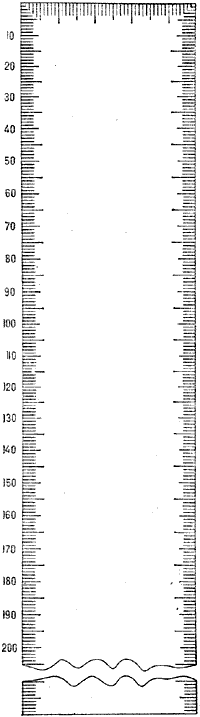 Створ А Створ БСтвор В Створ Г Средняя ширина русла1 измерение 2 измерение 3 измерение 4 измерение 5 измерение 6 измерение Средняя глубина рекиИзмеренияРасстояние между створами  Время прохождения поплавка между створами Скорость течения воды в реке1.Шкала оценок обилия О. ДрудеШкала оценок обилия О. ДрудеОценка обилияСловесная характеристика обилияSoc. (socialis)Растение встречается в очень большом количестве, сплошь или почти сплошь покрывает ПП, смыкаясь своими надземными частями.Сор.3(copiosae)Растение встречается очень обильно, но не смыкается надземными частя- ми.Cop.2Растение встречается обильно.Cop.1Растение встречается довольно обильно.Sp. (sparsae)Растение встречается рассеянно, в относительно небольшом количестве.Sol. (solitaries)Растения единичны.Un. (unicum)Растение встречено на ПП в одном экземпляре.Шкала оценок обилия Й. Браун-БланкеШкала оценок обилия Й. Браун-БланкеОценка обилияСловесная характеристика обилияrВид чрезвычайно редок с незначительным покрытием+Вид встречается редко, степень покрытия мала.1Число особей велико, степень покрытия мала (или особи разрежены , но покрытие маленькое)2Число особей велико, проективное покрытие 5-25%3Число особей любое, проективное покрытие 25-50%4Число особей любое, проективное покрытие 50-75%5Число особей любое, проективное покрытие более 75%